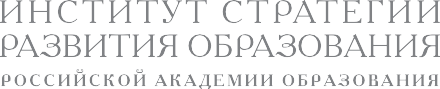 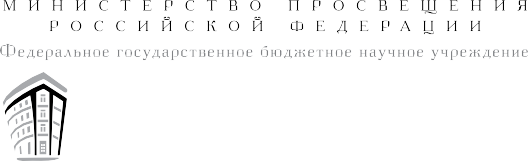 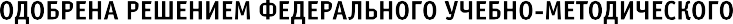 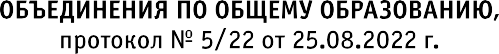 ПРИМЕРНАЯ РАБОЧАЯ ПРОГРАММА КУРСА ВНЕУРОЧНОЙ ДЕЯТЕЛЬНОСТИ«ПРОФОРИЕНТАЦИЯ»(основное общее образование)МОСКВА 2022СОДЕРЖАНИЕПояснительная записка                                                      4 Актуальность и назначение программы                                4 Цели изучения курса внеурочной деятельности«Профориентация»                                                                         4 Место курса внеурочной деятельности «Профориентация»ПОЯСНИТЕЛЬНАЯ ЗАПИСКААКТУАЛЬНОСТЬ И НАЗНАЧЕНИЕ ПРОГРАММЫПрограмма разработана в соответствии с требованиями Фе- дерального государственного образовательного стандарта основ- ного общего образования, ориентирована на обеспечение инди- видуальных потребностей обучающихся и направлена на дости- жение планируемых результатов  освоения  Программы основного общего образования с учётом выбора участниками образовательных отношений курсов внеурочной деятельности Это позволяет обеспечить единство обязательных требований ФГОС во всём пространстве школьного образования: не только на уроке, но и за его пределами Актуальность реализации данной программы обусловлена потребностью подростков в самоопределении, в том числе в определении  сферы  будущей  профессиональной  деятельности А это влечёт за собой необходимость в педагогическом сопрово- ждении профессионального самоопределения школьников, в развитии мотивации школьника к осуществлению трудовой де- ятельности, в формировании готовности школьников к выбору профессионального пути и к обучению  в  течение  всей  жизни Эти важные задачи лишь отчасти решаются в учебном процессе Работа по программе внеурочной деятельности «Профориента- ция» позволит педагогу реализовать эти актуальные для лич- ностного развития учащегося задачи Программа станет востребованной как школьниками,  кото- рые планируют после окончания основной школы продолжить обучение в колледжах и техникумах, так и теми, кто планирует получить среднее образование в стенах школы Сегодня профес- сионалу любой сферы деятельности необходимо владеть набо- ром универсальных навыков, поэтому программа  ориентирова- на на всех школьников вне зависимости от профиля (направ- ленности) предполагаемой будущей профессии ЦЕЛИ ИЗУЧЕНИЯ КУРСА ВНЕУРОЧНОЙ ДЕЯТЕЛЬНОСТИ«ПРОФОРИЕНТАЦИЯ»Курс внеурочной деятельности «Профориентация» нацелен на помощь учащемуся:M в освоении надпрофессиональных компетенций (навыков об- щения, навыков работы в команде, навыков поведения в кон-фликтной ситуации, навыков сотрудничества, навыков при- нятия решений и ответственности за них т д ) Эти навыки являются важными для любой профессии, владение ими по- зволит учащемуся в будущем реализовать себя как в профес- сиональной сфере, так и в личной жизни;M в ориентации в мире профессий и в способах получения про- фессионального образования Это позволит учащемуся в большей степени самостоятельно делать выборы в професси- ональной сфере, объективнее оценивать свои шансы на полу- чение профессии, корректировать свой школьный образова- тельный маршрут;M в познании себя, своих мотивов, устремлений, склонностей Эти навыки помогут учащемуся стать увереннее в себе, чест- нее с самим собой, понимать и оценивать степень влияния других людей на свои решения, в том числе в сфере выбора профессии;M в формировании и развитии трёх компонентов готовности к профессиональному самоопределению: мотивационно-лич- ностного (смыслового), когнитивного (карьерная грамот- ность) и деятельностного;M в планировании жизненного и профессионального пути Это позволит учащемуся строить образ своего будущего, видеть за- дачи, которые предстоит решить для достижения этого образа;M в поддержании мотивации учащегося к осуществлению трудо- вой деятельности Это позволит ему видеть социальный харак- тер любого труда, понимать естественность каждодневных уси- лий как для повышения своего будущего профессионального уровня, так и для обычного труда в семье, во дворе своего дома МЕСТО КУРСА ВНЕУРОЧНОЙ ДЕЯТЕЛЬНОСТИ «ПРОФОРИЕНТАЦИЯ» В УЧЕБНОМ ПЛАНЕПрограмма может быть реализована в работе со школьника- ми 8 и 9 классов Программа курса рассчитана на 68 часов, в рамках которых предусмотрены такие формы работы, как беседы, дискуссии, мастер-классы, экскурсии на производство, решения кейсов, встречи с представителями разных профессий, профессиональ- ные пробы, коммуникативные и деловые игры, консультации педагога и психолога Программа может быть реализована в течение одного учеб- ного года со школьниками 8 и 9 классов, если занятия прово- дятся 2 раза в неделю, или в течение двух лет, если занятия проводятся 1 раз в неделю ВЗАИМОСВЯЗЬ С ПРОГРАММОЙ ВОСПИТАНИЯПрограмма курса внеурочной деятельности разработана с учётом рекомендаций Примерной программы воспитания Это позволяет на практике соединить обучающую и воспитатель- ную деятельность педагога, ориентировать её не только на ин- теллектуальное, но и на нравственное, социальное развитие учащегося Это проявляется:M в приоритете личностных результатов реализации програм- мы внеурочной деятельности, нашедших своё отражение и конкретизацию в примерной программе воспитания;M в возможности включения школьников в деятельность, орга- низуемую образовательной организацией в рамках модуля«Профориентация» программы воспитания;M в возможности комплектования разновозрастных групп для организации профориентационной деятельности школьни- ков, воспитательное значение которых отмечается в пример- ной программе воспитания;M в интерактивных формах занятий для школьников, обеспе- чивающих большую их вовлечённость в совместную с педаго- гом и другими детьми деятельность и возможность образова- ния на её основе детско-взрослых общностей, ключевое зна- чение которых для воспитания подчёркивается Примерной программой воспитания ОСОБЕННОСТИ РАБОТЫ ПЕДАГОГА ПО ПРОГРАММЕЗадача педагога состоит в том, чтобы сопровождать процесс профессиональной ориентации школьника, раскрывая потен- циал каждого через вовлечение в многообразную деятельность, организованную в разных формах При этом результатом рабо- ты педагога в первую очередь является личностное развитие учащегося Личностных результатов педагог может достичь, увлекая учащегося совместной и интересной им обоим деятель- ностью, устанавливая во время занятий доброжелательную, поддерживающую атмосферу, насыщая занятия ценностным содержанием Примерная схема проведения занятий по программе может быть такой: приветствие школьников; эмоциональная разрядка (короткие игры, маленькая притча, размышления учащихся о предложенном высказывании или цитате и т п ); проблемати- зация темы предстоящего занятия; работа по теме занятия; ре- флексия Особенностью занятий являются их интерактивностьи многообразие используемых педагогом форм работы: в ходе даже одного занятия педагог может чередовать разнообразные игры, групповую работу, обмен мнениями, самостоятельную работу, дискуссии Кроме того, программа предусматривает ор- ганизацию экскурсий, мастер-классов, профориентационных проб, проведение которых будет более успешным при участии самих школьников в их организации, при участии других педа- гогов школы, родителей и социальных партнёров школы В приложении к программе содержатся методические реко- мендации в помощь педагогу, помогающие ему грамотно орга- низовать деятельность школьников по профессиональному ори- ентированию ПЛАНИРУЕМЫЕ РЕЗУЛЬТАТЫ ОСВОЕНИЯ КУРСА ВНЕУРОЧНОЙ ДЕЯТЕЛЬНОСТИ «ПРОФОРИЕНТАЦИЯ»Занятия в рамках программы направлены на обеспечение до- стижения школьниками следующих личностных, метапредмет- ных и предметных образовательных результатов ЛИЧНОСТНЫЕ РЕЗУЛЬТАТЫВ сфере гражданского воспитания:M готовность к выполнению обязанностей гражданина и реали- зации его прав, уважение прав, свобод и законных интересов других людей, с которыми школьникам предстоит взаимодей- ствовать в рамках реализации программы «Профориентация»;M готовность к разнообразной совместной деятельности;M выстраивание доброжелательных отношений с участниками курса на основе взаимопонимания и взаимопомощи В сфере патриотического воспитания:M осознание российской гражданской идентичности в поли- культурном и многоконфессиональном обществе, проявление интереса к познанию истории, культуры Российской Федера- ции, своего края, народов России;M ценностное отношение к достижениям своей Родины — Рос- сии, к науке, искусству, спорту, технологиям, боевым подви- гам и трудовым достижениям народа, с которыми школьники будут знакомиться в ходе профориентационных экскурсий на предприятия своего региона В сфере духовно-нравственного воспитания:M ориентация на моральные ценности и нормы в ситуациях нравственного выбора;M готовность  оценивать  своё  поведение  и  поступки,  пове- дение  и  поступки   других   людей   с   позиции   нравственных и правовых норм с  учётом  осознания  последствий  поступ- ков;M осознание важности свободы и необходимости брать на себя ответственность в ситуации подготовки к выбору будущей профессии В сфере эстетического воспитания:M осознание важности художественной культуры как средства коммуникации и самовыражения для представителей многих профессий;M стремление к самовыражению в разных видах искусства, в том числе прикладного;M стремление создавать вокруг себя эстетически привлекательную среду вне зависимости от той сферы профессиональной деятель- ности, которой школьник планирует заниматься в будущем В сфере физического воспитания, формирования культуры здоровья и эмоционального благополучия:M осознание необходимости соблюдения правил безопасности в любой профессии, в том числе навыков безопасного поведе- ния в интернет-среде;M ответственное отношение к своему здоровью и установка на здоровый образ жизни;M способность адаптироваться к стрессовым ситуациям, вы- званным необходимостью профессионального самоопределе- ния, осмысляя собственный опыт и выстраивая дальнейшие цели, связанные с будущей профессиональной жизнью;M умение принимать себя и других, не осуждая;M умение осознавать эмоциональное состояние себя и других, умение управлять собственным эмоциональным состоянием для экономии внутренних ресурсов;M сформированность навыка рефлексии, признание своего пра- ва на ошибку и такого же права другого человека В сфере трудового воспитания:M установка на активное участие в решении практических за- дач (в рамках семьи, образовательной организации, города, края) технологической и социальной направленности, способ- ность инициировать, планировать и самостоятельно выпол- нять такого рода деятельность;M интерес к практическому изучению профессий и труда раз- личного рода, в том числе на основе знаний, полученных в ходе изучения курса «Профориентация»;M осознание  важности  обучения  на  протяжении  всей   жизни для успешной профессиональной деятельности и развитие необходимых умений для этого;M готовность адаптироваться в профессиональной среде;M уважение к труду и результатам трудовой деятельности;M осознанный выбор и построение индивидуальной образова- тельной траектории и жизненных планов с учётом личных и общественных интересов и потребностей В сфере экологического воспитания:M повышение уровня экологической культуры, осознание гло- бального характера экологических проблем и путей их реше- ния, в том числе в процессе ознакомления с профессиями сферы «человек-природа»;M активное неприятие действий,  приносящих  вред  окружаю- щей среде, в том числе осознание потенциального ущерба природе, который сопровождает ту или иную профессиональ- ную деятельность;M осознание своей роли как гражданина и потребителя в усло- виях взаимосвязи природной, технологической и социальной сред В сфере понимания ценности научного познания:M ориентация в  деятельности,  связанной  с  освоением  курса«Профориентация», на современную систему научных пред- ставлений об основных закономерностях развития человека, природы и общества, взаимосвязях человека с природной и социальной средой;M овладение языковой и читательской культурой как средством познания мира,  средством  самосовершенствования  человека, в том числе в профессиональной сфере;M овладение основными навыками исследовательской деятель- ности в процессе изучения мира профессий, установка на осмысление собственного опыта, наблюдений, поступков и стремление совершенствовать пути достижения цели индиви- дуального и коллективного благополучия В сфере адаптации к изменяющимся условиям социальной и природной среды:M освоение социального опыта, основных социальных ролей, соответствующих ведущей деятельности возраста, норм и правил общественного поведения, форм социальной жизни в группах и сообществах, включая семью, группы, сформиро- ванные по профессиональному признаку;M способность действовать в условиях неопределённости, повы- шать уровень своей компетентности через практическую де- ятельность, в том числе умение учиться у других людей, осо- знавать в совместной деятельности новые знания, навыки и компетенции из опыта других, проходить профессиональные пробы в разных сферах деятельности;M навык выявления и связывания образов, способность осозна- вать дефициты собственных знаний и компетентностей, пла- нировать своё развитие, в том числе профессиональное;M умение оперировать терминами и представлениями в области концепции устойчивого развития;M умение анализировать и выявлять взаимосвязи природы, об- щества и экономики; умение оценивать свои  действия  с учётом влияния на окружающую среду, достижений целей и преодоления вызовов, возможных глобальных последствий;M способность осознавать стрессовую ситуацию, оценивать происходящие изменения и их последствия, формулировать и оценивать риски и последствия, формировать опыт, уметь находить позитивное в произошедшей ситуации МЕТАПРЕДМЕТНЫЕ РЕЗУЛЬТАТЫВ сфере овладения универсальными учебными познаватель- ными действиями:M выявлять дефицит информации о той или иной профессии, необходимой для полноты представлений о ней, и находить способы для решения возникшей проблемы;M использовать вопросы как инструмент для познания будущей профессии;M аргументировать свою позицию, мнение;M оценивать на применимость и достоверность информации, полученной в ходе работы с интернет-источниками;M самостоятельно формулировать обобщения и выводы по ре- зультатам проведённого обсуждения в группе или в паре;M прогнозировать возможное дальнейшее развитие процессов, событий и их последствия, связанные с выбором будущей профессии;M выдвигать предположения о возможном росте и падении спроса на ту или иную специальность в новых условиях;M применять различные методы, инструменты и запросы при поиске и отборе информации, связанной с профессиональной деятельностью или дальнейшим обучением;M выбирать, анализировать, систематизировать и интерпрети- ровать информацию различных видов и форм представления;M находить сходные аргументы (подтверждающие или опровер- гающие одну и ту же идею, версию) в различных информа- ционных источниках;M самостоятельно выбирать оптимальную форму представле- ния информации, предназначенную для остальных участни- ков курса «Профориентация» В сфере овладения универсальными учебными коммуника- тивными действиями:M воспринимать и формулировать суждения в соответствии с целями и условиями общения в рамках занятий, включённых в курс «Профориентация»;M выражать свою точку зрения; распознавать невербальные средства общения, понимать значение социальных знаков, знать и распознавать предпосылки конфликтных ситуаций и стараться смягчать конфликты;M понимать намерения других участников занятий курса «Про- фориентация», проявлять уважительное отношение к ним и к взрослым, участвующим в занятиях, в корректной форме формулировать свои возражения;M в ходе диалога и (или) дискуссии задавать вопросы по суще- ству обсуждаемой темы и высказывать идеи, нацеленные на решение задачи и поддержание благожелательности общения друг с другом;M сопоставлять свои суждения с суждениями других участни- ков диалога, обнаруживать различие и сходство позиций;M публично представлять результаты работы, проделанной в рамках выполнения заданий, связанных с тематикой курса по профориентации;M понимать и использовать преимущества командной и инди- видуальной работы при решении конкретной проблемы, при- нимать цель совместной деятельности, коллективно планиро- вать действия по её достижению: распределять роли, догова- риваться, обсуждать процесс и результат совместной работы;M уметь обобщать мнения нескольких участников курса «Про- фориентация», проявлять готовность руководить, выполнять поручения, подчиняться; участвовать в групповых формах ра- боты (обсуждения, обмен мнениями, мозговые штурмы и др );M выполнять свою часть работы, достигать качественного ре- зультата по своему направлению и координировать свои дей- ствия с действиями других участников курса «Профориента- ция» В сфере овладения универсальными учебными регулятивны- ми действиями:M выявлять проблемы, возникающие в ходе выбора будущей профессии;M ориентироваться в различных подходах принятия решений (индивидуальное, принятие решения в группе, принятие ре- шений группой);M делать выбор и брать на себя ответственность за решения, при- нимаемые в процессе профессионального самоопределения;M владеть способами самоконтроля, самомотивации и рефлек- сии;M предвидеть трудности, которые могут возникнуть при выборе будущей профессии;M объяснять причины достижения (недостижения) результатов деятельности, давать оценку опыту, приобретённому в ходе прохождения курса по профориентации, уметь находить по- зитивное в любой ситуации;M уметь вносить коррективы в свою деятельность на основе но- вых обстоятельств, изменившихся ситуаций, установленных ошибок, возникших трудностей;M различать, называть и управлять собственными эмоциями;M уметь ставить себя на место другого человека, понимать мотивы и намерения участников курса, осознанно относиться к ним ПРЕДМЕТНЫЕ РЕЗУЛЬТАТЫПредметные результаты освоения Программы основного об- щего образования представлены с учётом специфики содержа- ния предметных областей, затрагиваемых в ходе профориента- ционной деятельности школьников Русский язык:M формирование умений речевого взаимодействия (в том числе общения при помощи современных средств устной и пи- сьменной речи): создание устных монологических высказы- ваний на основе жизненных наблюдений и личных впечатле- ний, чтения учебно-научной, художественной и научно- популярной литературы: монолог-описание; монолог-рассу- ждение; монолог-повествование;M участие в диалоге разных видов: побуждение к действию, об- мен мнениями, запрос информации, сообщение информации;M обсуждение и чёткая формулировка цели, плана совместной групповой деятельности;M извлечение информации из различных источников, её осмыс- ление и оперирование ею, свободное пользование лингвисти- ческими словарями, справочной литературой, в том числе ин- формационно-справочными системами в электронной форме;M создание письменных текстов различных стилей с соблюде- нием норм построения текста: соответствие текста теме и основной мысли; цельность и относительная законченность; последовательность изложения (развёртывание содержания в зависимости от цели текста, типа речи); правильность выде- ления абзацев в тексте; наличие грамматической связи предложений в тексте; логичность Литература:M овладение умением использовать словари и  справочники,  в том числе информационно-справочные системы в электрон- ной форме, подбирать проверенные источники в библиотеч- ных фондах, Интернете для выполнения учебной задачи; применять ИКТ, соблюдать правила информационной без- опасности Иностранный язык:M овладение основными видами речевой деятельности в рамках знакомства со спецификой современных профессий;M приобретение опыта практической деятельности в жизни: соблюдать правила информационной безопасности в ситуаци- ях повседневной жизни и при работе в Интернете; использо- вать иноязычные словари и справочники, в том числе инфор- мационно-справочные системы в электронной форме Информатика:M овладение основными понятиями: информация, передача, хранение, обработка информации, алгоритм, модель, цифро- вой продукт — и их использование для решения учебных и практических задач;M умение оперировать единицами измерения информационно- го объёма и скорости передачи данных;M сформированность мотивации к продолжению изучения ин- форматики как профильного предмета на уровне среднего общего образования География:M освоение и применение системы знаний о размещении и ос- новных свойствах географических объектов, понимание роли географии в формировании качества жизни человека и окру- жающей его среды на планете Земля, в решении современ- ных практических задач своего населенного пункта;M умение устанавливать взаимосвязи между изученными при- родными, социальными и экономическими явлениями и про- цессами;M умение использовать географические знания для описания существенных признаков разнообразных явлений и процес- сов в повседневной жизни;M сформированность мотивации к продолжению изучения гео- графии как профильного предмета на уровне среднего обще- го образования Физика:M умение использовать знания о физических явлениях в повсе- дневной жизни для обеспечения безопасности при обращении с бытовыми приборами и техническими устройствами, сохра- нения здоровья и соблюдения норм экологического поведе- ния в окружающей среде;M понимание необходимости применения достижений физики и технологий для рационального природопользования;M расширенные представления о сферах профессиональной де- ятельности, связанных с физикой и современными техноло- гиями, основанными на достижениях физической науки, поз- воляющие рассматривать физико-техническую область зна- ний как сферу своей будущей профессиональной деятельности;M сформированность мотивации к продолжению изучения фи- зики как профильного предмета на уровне среднего общего образования Обществознание:M освоение и применение системы знаний о социальных свой- ствах человека, особенностях его взаимодействия с другими людьми, важности семьи как базового социального  институ- та; характерных чертах общества; содержании и значении социальных норм, регулирующих общественные отношения, включая правовые нормы, регулирующие типичные для не- совершеннолетнего и членов его семьи общественные отноше- ния (в том числе нормы гражданского, трудового и семейно- го права, основы налогового законодательства); процессах и явлениях в экономической сфере (в области макро- и микро- экономики);M умение приводить примеры (в том числе моделировать ситу- ации) деятельности людей, социальных объектов, явлений, процессов определённого типа в различных сферах обществен- ной жизни, их структурных элементов и проявлений основ- ных функций; разного типа социальных отношений; ситуа- ций, регулируемых различными видами социальных норм;M умение классифицировать по разным признакам (в том чис- ле устанавливать существенный признак классификации) социальные объекты, явления, процессы, относящиеся к различным сферам общественной жизни, их существенные признаки, элементы и основные функции;M овладение приёмами поиска и извлечения социальной ин- формации (текстовой, графической, аудиовизуальной) по за- данной   теме   из   различных    адаптированных    источников (в том числе учебных материалов) и публикаций средств массовой информации (далее — СМИ) с соблюдением правил информационной безопасности при работе в Интернете;M приобретение опыта использования полученных знаний, включая основы финансовой грамотности, в практической (включая выполнение проектов индивидуально и в группе) деятельности, в повседневной жизни для реализации и защи- ты прав человека и гражданина, прав потребителя (в том чис- ле потребителя финансовых услуг) и осознанного  выполне- ния гражданских обязанностей; для анализа потребления домашнего хозяйства; для составления личного финансового плана; для выбора профессии и оценки собственных перспек- тив в профессиональной сфере; для опыта публичного пред- ставления результатов своей деятельности в соответствии с темой и ситуацией общения, особенностями аудитории и ре- гламентом Биология:M владение навыками работы с информацией биологического содержания, представленной в разной форме (в виде текста, табличных данных, схем, графиков, диаграмм, моделей, изображений), критического  анализа  информации  и  оценки её достоверности;M умение интегрировать биологические знания со знаниями других учебных предметов;M интерес к углублению биологических знаний и выбору био- логии как профильного предмета на уровне среднего общего образования для будущей профессиональной деятельности в области биологии, медицины, экологии, ветеринарии, сель- ского хозяйства, пищевой промышленности, психологии, ис- кусства, спорта Изобразительное искусство:M сформированность системы знаний о различных художе- ственных материалах в изобразительном искусстве; о различ- ных способах живописного построения изображения; о сти-лях и различных жанрах изобразительного искусства; о вы- дающихся отечественных и зарубежных художниках, скульпторах и архитекторах Основы безопасности жизнедеятельности:M сформированность культуры безопасности жизнедеятельно- сти на основе освоенных знаний и умений, системного и комплексного понимания значимости безопасного поведения;M овладение знаниями и умениями предупреждения опасных и чрезвычайных ситуаций во время пребывания в различных средах (в помещении, на улице, на природе, в общественных местах и на массовых мероприятиях, при  коммуникации, при воздействии рисков культурной среды) СОДЕРЖАНИЕ КУРСА ВНЕУРОЧНОЙ ДЕЯТЕЛЬНОСТИ«ПРОФОРИЕНТАЦИЯ»Раздел 1. Введение в курс внеурочной деятельности«Профориентация» (5 ч)Знакомство участников программы Игры и упражнения, по- могающие познакомиться Ожидания каждого школьника и группы в целом от совместной работы Понятие «профессия» О чём люди думают прежде всего, когда задумываются о буду- щей профессии Одна профессия на всю жизнь или сто профес- сий на одну жизнь Примеры профессиональных судеб извест- ных учёных, писателей, изобретателей, артистов Развилки на профессиональном пути Особенности современного рынка труда страны и региона Профессии  прошлого,  настоящего,  будущего  Профессии  чле- нов  семей  школьников  и  педагогических  работников  школы С чего начать проектирование собственного профессионального пути Первый выбор, связанный с  будущей  профессией,  кото- рый делает школьник после получения аттестата об основном общем образовании Собственный ранжированный список пред- почитаемых профессий: первая версия Профессии людей, с которыми учащиеся сталкиваются по пути из дома в школу Общее и особенное каждой профессии Что важно для людей любой профессии Профессиональные и надпрофессиональные навыки Современные исследования об определяющей роли надпрофессиональных навыков человека для поиска работы, карьерного роста, самореализации в про- фессии Профессии, которые ушли в прошлое Раздел 2. Универсальные навыки (14 ч)Вербальная и невербальная коммуникация и их роль в про- фессиональной жизни человека Устная и письменная речь Нужно ли профессионалу быть грамотным? Общение как уме- ние не только высказывать свои мысли, но и слушать чужие Невербальные средства общения Жесты, мимика, телодвиже- ния как источник информации о человеке (например, для по- тенциального работодателя) Влияние интонации на слушате- ля Эффективная коммуникация Что значит быть «активным слушателем»? Основные правила делового этикета Составле- ние перечня профессий, для представителей которых навык коммуникации является приоритетным Понимание как основа взаимоотношений между людьми Умение поставить себя на место другого человека Эмпатия как способность человека осознанно сопереживать эмоциональному состоянию других людей Перечень профессий, для представи- телей которых важно обладать эмпатией О чём говорят поступ- ки человека Личная страница в соцсетях как возможность по- нять других людей Что такое «личное пространство человека» Значение лично- го пространства для самочувствия, настроения, работоспособ- ности человека Почему нас раздражает переполненный транс- порт или давка в очереди Дистанции в общении Нарушение личных границ  Способы сохранения личных границ в личной и профессиональной сфере Чем опасен конфликт в профессиональной жизни человека? Польза конфликта Нужно ли и как избегать конфликтных си- туаций? Конфликт как стимул к дальнейшему развитию Конструктивный и деструктивный путь развития конфликта «Я-высказывания» против «ты-высказываний» Способы взаи- модействия в конфликте Ролевые игры, помогающие получить навык разрешения конфликта «Конфликтоёмкие» профессии Влияние профессии на здоровье  человека  Профессиональ- ные риски, возникающие не только в травмоопасном произ- водстве Риск возникновения заболеваний, связанных с про-фессией Способы профилактики Раздел 3. Какой я? (12 ч)Что мы наследуем от предков и что приобретаем в процессе развития Учёт психологических особенностей человека в про- цессе выбора профессии Игры, развивающие внимание, па-мять, логику, абстрактное и критическое мышление Правила командных игр Профессии, требующие максимальной концен- трации внимания Способность к самопознанию как особенность человека Воз- никновение лженаук астрологии и нумерологии как ответ на запрос человека о познании себя Способы получения знаний о себе «Я» в зеркале «другого» Понимание себя как одно из ус- ловий успешного профессионального самоопределения Про- фессии «психолог» и «психотерапевт» Профориентационные тесты стандартизированной методики оценки    (При разработке и использовании профориентационной диагностики целесо- образно опираться на Российский стандарт тестирования персо- нала ) О точности их результатов Экстремальные ситуации и«экстремальные» профессии Какое впечатление мы производим на людей и какое впечат- ление люди производят на нас Внешняя красота и внутренняя Проблема неравенства при приёме на работу Кому и когда важно презентовать себя На что обращают вни- мание при первом знакомстве во время приёма на работу Язык тела  Грамотная речь как ресурс человека  Создание собствен- ного стиля и уместность его демонстрации при приёме на рабо- ту Резюме — что это такое и как его составить Раздел 4. Образовательная траектория (8 ч)Ошибки, которые мы совершаем в жизни Причины ошибок Ошибка в выборе профессии и её последствия Как не ошибиться в выборе колледжа, вуза, профессии Пути исправления ошибок Ориентация на собственное будущее как залог сегодняшних успехов Построение траектории собственной жизни Сегод- няшние успехи и достижения Факторы, влияющие на успех в карьере Примеры траекторий становления известных людеймира, страны, города Большая профориентационная игра как способ конструиро- вания школьником собственного образовательного и професси- онального маршрута Этапы проведения игры Цели  и  задачи игры Раздел 5. Профессиональные возможности нашего региона (14 ч)Обзор учреждений среднего профессионального образования региона: место расположения, проходной балл, направления подготовки, бюджетные, внебюджетные и целевые места, воз-можности трудоустройства после окончания Встреча с при- глашённым в школу директором, преподавателем или студентом колледжа, куда часто поступают выпускники 9 класса школы Судьбы выпускников школы, окончивших колледжи региона Экскурсия по территории колледжа, знакомство с условиями поступления и обучения в колледже, беседы, интервью Обзор учреждений высшего профессионального образования региона: место расположения, проходной балл прошлого года на разные факультеты, направления подготовки, возможности трудоустройства после окончания вуза Встреча с представите- лями вузов, куда часто поступают выпускники 11 класса шко- лы Судьбы выпускников школы, окончивших вузы региона в разные годы Поиск нужной информации на сайтах вузов Обзор ведущих предприятий региона Профессиональные судьбы людей региона Встреча с родителями школьников, ра- ботающими на предприятиях региона Потребность региона в кадрах, динамика роста заработной платы в регионе, социаль- ные гарантии, перспективы карьерного роста и повышения ква- лификации в своём регионе и в соседних регионах Проведение экскурсии на одно из предприятий региона Встреча с представителями предприятия Блиц-интервью Ма- стер-класс/тренажёр, позволяющие получить представление об отдельных элементах профессии Создание работ к онлайн-вер- нисажу «Лучшая фотография с производства» Профессиональные, предметные конкурсы и олимпиады, их роль в поступлении в вуз или колледж, их роль в профессио- нальном самоопределении Гранты и проекты региона и страны, которые могут быть ин- тересны школьнику и которые могут помочь в запуске собствен- ного стартапа Раздел 6. Проба профессии (15 ч)Окончание 9 класса и первый профессиональный выбор школьника Что и кто влияет на выбор дальнейшего образова- тельного и профессионального пути  Значение  ОГЭ  для  буду- щей профессиональной карьеры «Примерка» профессий Про- фессиональная проба — что это такое Профессиональная проба «Интервью»1 Основные направле- ния деятельности журналиста Жанры в журналистике Про-1 Здесь и далее приведены лишь три возможных (но не обязательных) вариан- та профессиональных проб Педагог может изменить их, заменить на другие или дополнить новыми фессиональные качества и этика журналиста Особенности ра- боты в периодической печати, особенности новостной информа- ции и её виды Поиск информации и особенности работы корреспондента Российский закон о праве на частную жизнь Жанр интервью Типы интервью: о событии, о личности, о мне- нии Подготовка и проведение интервью, обработка  информа- ции и подготовка к публикации, комментарии Профессиональная проба «Фитодизайн» Фитодизайн и вза- имосвязь между здоровьем человека и растением Цели и зада- чи фитодизайна Характеристика основных типов интерьера Температурно-влажностный режим Краткая характеристика видового состава тропических и субтропических растений в основных типах интерьеров Биологическая совместимость рас- тений Художественно-эстетическое равновесие композиций из растений Группа профессий, связанных с фитодизайном Профессиональная проба «Экспозиционер» Основные сведе- ния о сфере профессиональной деятельности экспозиционера Музейная экспозиция как основная форма музейной коммуни- кации Профессионально важные качества, необходимые для музееведческой сферы деятельности Знания в области музее- ведения, культурологии и истории искусства, способы их при- обретения Группа профессий, связанных с музееведением Итоги изучения курса внеурочной деятельности «Профори- ентация» Основные эмоции, знания, выводы, сомнения, откры- тия Список предпочитаемых профессий: вторая версия Про- фессиональная и образовательная траектория: версия 9 0 ТЕМАТИЧЕСКОЕ ПЛАНИРОВАНИЕ2   Описание  игр  представлено  в  Приложениях Продолжение4   Описание  игр  представлено  в  Приложениях 6   Описание  игр  представлено  в  Приложениях Продолжение7   Описание  игр  представлено  в  Приложениях 9 Описание игр представлено в Приложениях 10   Описание  игр  представлено  в  Приложениях Продолжение12  Описание  игр  представлено  в  Приложениях ПродолжениеПродолжение13   Методика  проведения  большой  профориентационной  игры  представлена  в  Приложениях ПродолжениеПродолжение14 Здесь и далее приведены лишь три возможных (но не обязательных) варианта профессиональных проб. Педагог может из- менить их, заменить на другие или дополнить новыми.15   Описание  содержания  и  хода  профессиональной  пробы  представлено  в  Приложениях.16   Описание  содержания  и  хода  профессиональной  пробы  представлено  в  Приложениях.Окончание17   Описание  содержания  и  хода  профессиональной  пробы  представлено  в  Приложениях.ПРИЛОЖЕНИЕ 1.ОПИСАНИЕ ИГР, ИСПОЛЬЗУЕМЫХ НА ЗАНЯТИЯХИгра «Никто не знает, что я…» проходит следующим образом. Педагог просит каждого учащегося продолжить фразу«Никто не знает, что я…». Для проведения игры можно восполь- зоваться мягким предметом, который участники бросают друг другу после своего высказывания. Педагог первым продолжает эту фразу, а затем бросает мягкий предмет (мяч, игрушку) ко- му-то из школьников, который, поймав предмет, также продол- жает эту фразу.Игра  «Расскажи  мне  о  себе» может  проходить  в  парах. В течение 2—4 минут школьники рассказывают о себе своему партнёру по паре то, что считают нужным. А потом каждый в течение минуты представляет своего товарища по паре для остальных школьников.Игра «Разворачивающаяся кооперация» позволяет вы- яснить мнение группы по какому-то вопросу таким образом, чтобы мнение каждого было учтено. Сначала педагог просит каждого школьника сформулировать свои ожидания от предсто- ящих занятий. На это уйдёт 1—2 минуты. Затем учащиеся объединяются в пары и составляют общий список ожиданий, учитывающий ожидания каждого. Это займёт ещё 2—4 минуты. Далее школьники объединяются в четвёрки и составляют общий для четверых человек список и т. д. Во время работы групп оди- наковые ожидания объединяются, при необходимости перефор- мулируются. Ожидания всех участников при этом должны быть учтены. В заключении формируется общий список ожиданий группы, который представляет один из участников.Игра «Общее и особенное каждой профессии», во время которой школьники делятся на 4 группы, представитель каж- дой из которых случайным образом выбирает две из заполнен- ных ранее карточек с названиями профессий. В группах школь- ники заполняют таблицу, в которой есть два столбца. Первый столбец — профессиональные навыки, без которых в этой про- фессии не обойтись. Второй — не профессиональные, но необ- ходимые навыки для того, чтобы быть успешным в этой про- фессии. Таким образом каждая группа опишет навыки, необхо- димые для двух доставшихся им профессий. После этого выступают представители групп. По окончании выступлений педагог организует обсуждение тех надпрофессиональных на- выков, которые назвали школьники.Игра «Разговор через стекло». Играют в парах.  Один  иг- рок находится «в магазине», а другой «за стеклом». Они не до- говорились о покупках, и тот, который «за стеклом», с помо- щью мимики и жестов объясняет тому, кто «в магазине», что он желает купить. Затем сверяется «список покупок» — сумели ли участники понять друг друга. Игра показывает, с одной сто- роны, каков уровень понимания между учащимися, а  с  дру- гой — демонстрирует роль мимики и жестов в коммуникации. Игра «Интонация». Вступительное слово педагога перед началом игры: «Бывают такие случаи в общении, когда собе- седник неправильно интерпретирует интонацию, что служитпричиной конфликта. Например, это может выглядеть так:А что ты голос на меня повышаешь?Да я не повышаю.Нет, повышаешь!(с раздражением) Нет, не повышаю!Ты чего орёшь?!(крича) Да не ору я!!!В начале игры на листочках бумаги школьники пишут назва- ние любого чувства или эмоции. Затем листочки собираются, перетасовываются и снова раздаются. Далее все решают, какую строчку из какого известного всем стихотворения взять за осно- ву игры. После этого учащиеся по очереди произносят выбран- ную фразу с интонацией, соответствующей тому чувству, кото- рое записано на их листочке. Остальные школьники пытаются отгадать, с какой эмоцией школьник произнёс заданную фразу. Эта игра позволяет не только расширить диапазон интонаци- онной выразительности учащихся, но и помогает им обнару- жить, насколько адекватно воспринимается их интонация окру-жающими.Игра «Поза». Двух игроков просят выйти из помещения. Третьему игроку предлагают изобразить позу человека, у кото- рого большие неприятности: с работы уволили, машину разбил, с другом поругался и т. д. Далее просят одного из вышедших за дверь войти, посмотреть на игрока, который изобразил позу и попробовать предположить, что она означает. Затем ему самому надо принять ту позу, которая, на его взгляд, соответствует«переживаниям» предыдущего игрока. Последнему игроку предлагают проделать тоже самое. Все три игрока во время игры сохраняют молчание. Педагог объясняет задание каждому вошедшему в аудиторию игроку отдельно. После завершения игры каждый из игроков рассказывает, что он понял о состоя- нии своего товарища, анализируя его позу.Игра «Паровозик». В начале  игры  педагог  задаёт  учащим- ся вопрос: «Кто может быть виновен в крушении поезда, если нет никаких помех?» Чаще всего отвечают, что машинист.Далее педагог просит школьников выстроиться в затылок друг другу, положив руки на пояс предыдущему игроку — «па- ровозиком».Затем детям даётся следующая установка: один хлопок педа- гога в ладоши — надо всем сделать шаг вперёд, два хлопка — шаг назад, три хлопка — шаг вправо, четыре хлопка — шаг влево. Во время игры будет много ошибок, и те, кто ошибаются, занимают место в конце «паровозика».По окончании игры школьники приходят к выводу, что в«крушении» поезда виноват не всегда первый игрок — «маши- нист». Можно провести параллель с развитием любой кон- фликтной ситуации, и прийти к выводу, что и в конфликте тоже может оказаться не один виноватый.Игра «Самая опасная  для  здоровья  профессия»,  во  вре- мя которой каждая группа школьников (в группе может быть по 3—5 человек) выбирает одну из предложенных педагогом профессий и готовит двухминутное сообщение на тему «Потен- циальные риски профессии и способы их снижения». Задача других групп задать 1—2 вопроса по прослушанному сообще- нию. Вопросы должны быть сформулированы так, чтобы отве- том было только слово «да» или «нет». Перечень профессий, предложенных педагогом, может быть таким: учитель, про- граммист, продавец, курьер, домохозяйка, журналист, води- тель такси, кондитер, блогер, ветеринар и т. д.Игра «Первое знакомство». Два участника — «соискате- ли» — выходят из аудитории и с помощью заранее подготов- ленного реквизита создают свой внешний образ, а также гото- вят небольшой текст для самопрезентации. Их задача: в течение одной-двух минут убедить оставшуюся часть группы, которая выполняет роль «работодателя», что они подходят для работы на вакантном месте. «Соискатели» сами выбирают ту вакан- сию, на которую они будут претендовать и заранее сообщают об этом «работодателю» (например, курьер на почте, воспитатель детского сада, системный администратор, администратор клуба квестов, стюарт в авиакомпании и т. п.). Каждый «соискатель» претендует на «свою» вакансию. После двух последовательных выступлений «соискателей» педагог организует обсуждение, используя вопросы: на что во внешнем облике соискателей вы обратили внимание прежде всего; каковы сильные стороны участника презентации; что сыграло определяющую роль привашем решении принять или нет его на работу. После этого об- суждения «соискатели» говорят о том, что они  пытались  ска- зать «работодателю» с помощью созданного ими визуального образа и произнесённой речи; что было самым сложным в этом задании для них.Игра «Верю — не верю» связана с историей лженаук — астрологии и нумерологии. Во время игры педагог произносит какое-то утверждение, а школьники или соглашаются с этим утверждением, или нет. Педагог после каждого ответа детей объявляет правильный ответ и пояснят событие или факт, о которых шла речь в том или ином утверждении. Можно исполь- зовать следующие утверждения:Почти 50 лет назад 18 нобелевских лауреатов подписались под заявлением «Возражения против астрологии». — Да, это верно. Это случилось в 1978 году.Астрология не преподаётся ни в одном университете мира. — Нет, это не так. Курс астрологии преподаётся в нескольких университетах Индии.Ни один эксперимент, который мог доказать истинность утверждений астрологии, не увенчался успехом. — Да, верно.Люди часто очень высоко оценивают точность астрологи- ческих прогнозов. — Да, это так. Это связано с тем, что прогно- зы очень расплывчаты, и многим людям при известной фанта- зии кажется, что это про них.С 1958 года ведётся эксперимент, в котором участвуют 2000 человек, родившихся в интервале 5 минут друг от друга. Он доказывает, что судьбы у всех этих людей сложились оди- наково. — Нет, он доказал ровно обратное. У всех этих людей разные профессии, семейное положение, привычки и т. д.Игра помогает школьникам понять, что различные предска- зания, совпадения, гадания лишь способ переложить ответ- ственность за свои поступки (в том числе и за неудачи в про- фессии) на стечение обстоятельств и «расположение светил».Игры, помогающие развитию внимания, памяти, логического мышления.Таблицы Шульте. Первый вариант таблиц изобрёл немецкий психиатр Вальтер Шульте, он использовал их для измерения скорости включения в работу, для определения способности концентрировать и распределять внимание. Таблицы представ- ляют собой квадрат с разным количеством ячеек по вертикали и горизонтали (от квадратов 3   3 до квадратов 16   16). В ячей-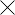 ки вписаны числа, например, от 1 до 25 (если это квадрат 5   5с 25 ячейками) в произвольном порядке. Задача школьника бы- стро находить и называть все числа последовательно. Можно в порядке возрастания или убывания, можно записать часть чи- сел римскими цифрами, можно раскрасить часть ячеек цветом. Анаграммы. В играх этот литературный приём, состоящий в перестановке букв или звуков, используется по-разному. Напри- мер, можно, из исходного слова получить другое, используя те же буквы; из набора букв составить слово; выбрать нужный на-бор букв из предложенных, чтобы получить известное слово.Лабиринты. Школьнику нужно мысленно проследить взгля- дом одну из запутанных линий на рисунке до её конца. Все ли- нии одного цвета. Можно использовать как изображённые ла- биринты, так и лабиринты-головоломки, изготовленные из пла- стика, дерева, картона.Мемори. Удобнее всего использовать готовую настольную игру, купленную в магазине, и провести небольшой турнир между группами.Игра «Достоинства и недостатки». Школьникам предлагается разделить лист бумаги на две половинки: слева записать достоинства, а справа — недостатки соседа по парте. Если отношения в группе позволяют, то можно обменяться эти- ми записями или предложить ребятам сделать это на их усмот- рение. Затем половинку с перечисленными недостатками свое- го соседа надо отрезать и выбросить, а на достоинствах нужно сосредоточиться ещё раз. После этого участники вместе с педа- гогом анализируют процесс выполнения задания. Как правило, выясняется, что написать недостатки было гораздо легче, чем достоинства. А вот в профессиональном коллективе жить ком- фортнее, если ориентироваться на положительные стороны лю- дей, а не «зацикливаться» на отрицательных.Игра «Комплимент». Задание для этого упражнения, на первый взгляд, простое: необходимо сделать комплимент дру- гим участникам занятия. Но, как показывает практика, дети (да, собственно, и взрослые) не только не умеют делать компли- менты, но и не умеют их принимать. Задача педагога — проде- монстрировать, каким же образом делают комплименты и от- вечают на них. Это важное умение для человека, общающегося с разными людьми, в том числе на работе, готового поддержать другого человека и создать позитивную атмосферу вокруг.Педагог должен  донести  до  учащихся  две  основные  мысли:Комплимент ценен тогда, когда сделан искренне. В про- тивном случае — это либо лесть, либо издёвка.На комплимент следует отвечать, иначе рано или поздно у людей может пропасть желание их делать.ПРИЛОЖЕНИЕ 2.МЕТОДИКА ПРОВЕДЕНИЯ БОЛЬШОЙ ПРОФОРИЕНТАЦИОННОЙ ИГРЫ18Большая профориентационная игра — это карточная игра, в завершении которой школьники составляют и  сопоставляют свои варианты выбора сферы будущей профессиональной дея- тельности.Играть лучше всего в группе до 10 человек. Если занятия посещает большее количество школьников, то имеет смысл провести игру дважды — по двум подгруппам.В начале педагогу важно установить эмоционально-довери- тельный контакт со школьниками. Здесь важны не столько формальные процедуры приветствия, сколько подача невер- бальных сигналов доброжелательности, при необходимости можно начать беседу с нейтральных вопросов, не касающихся напрямую проблем профессионального выбора. Логикой разви- тия контакта может служить формула «от максимальной до- брожелательности к доброжелательной конструктивности».Появление на столе у каждого школьника колоды ориги- нально выглядящих карточек будет способствовать созданию стимула для работы, делая в глазах подростка её отличающей- ся от других известных и привычных форм работы. Карточки для работы могут на усмотрение педагога использоваться либо из числа заранее изготовленных, либо с добавлением тех, ко- торые сделаны непосредственно для использования в данной конкретной игре с учётом территориальной или профессио- нальной специфики региона, а также склонностей и интересов детей. Карточки распечатываются на бумаге разных цветов — в зависимости от группы, к которой принадлежит каждая из карточек (обязательно — с указанием принадлежности к опре- делённой группе карточек). Все карточки снабжены перевёрну- тым знаком вопроса в нижней их части.18 Игра разработана Н. Ф. Родичевым и Е. О. Черкашиным на основе игр, со- зданных Н. С. Пряжниковым (см., например, Пряжников Н. С. Методы ак- тивизации профессионального и личностного самоопределения [Текст]. — М.: Издательский центр «Академия», 2002. — 490 с.).Примерный вариант карточекГруппа «Кто» Оптимизм Чувство юмораУмение сосредоточиться Умение быстро улавливать измененияХорошая памятьУмение работать с информацией Умение быть убедительным Владение мимикой и жестом Владение телом«Золотые руки» Физическая силаВнешняя привлекательность ВыносливостьГотовность к мобилизации сил Желание менятьсяХорошая реакция Владение голосом Чувство времени СмекалкаТворческое воображение ИнтуицияЖизненный опыт Умение общаться Находчивость Бескорыстие Инициативность Предприимчивость ВоляГруппа «Что» Беседовать с клиентами Изобретать новоеУправлять транспортным средствомГотовить пищу Убирать помещенияРеставрировать памятники архитектуры Экспериментировать Принимать решения в экстремальных ситуациях Обучать детейУхаживать за растениями Лечить животныхМного времени проводить в поездкахРедактировать тексты Обслуживать посетителей Обслуживать локальную компьютерную сеть Создавать   веб-сайты Вести расчёты ТренироватьПублично выступать Выполнять опасную работу Руководить подчинёнными Устанавливать деловые связи Настраивать технические устройстваГруппа «Где» Общеобразовательная школа Войсковая частьПолиция Спасательная служба Подводная лодка МонастырьСлужба жилищного хозяйства АэропортГостиница Техподдержка интернет- провайдераМинистерство, управление, департаментОфис топливной компании Редакция газеты, радиостанция ФермаСтройка Автомобильный заводАтомная электростанция Больница, поликлиника, роддомТуристическое агентство Развлекательный центр ТеатрМузейБуровая установка Домашний кабинет Кухня в ресторане Салон красотыОкончаниеШаг 1Каждому школьнику сначала предлагается проранжировать заранее подготовленные три группы карточек: группу каточек«Кто» (в них перечислены качества, используемые в профессио- нальной деятельности), группу каточек «Что» (здесь перечис- лены основные трудовые действия), «Где» (то есть — возмож- ные места работы).Затем они ранжируют карточки «Кем», «Каким», «Зачем».Наконец, завершается работа аналогичными действиями с карточками из групп «Профессия», «Хобби», «Личность».Шаг 2Обучающемуся на втором шаге предлагается взять из вы- бранных на первом шаге карточек несколько наиболее привле- кательных для него.Теперь он кладёт перед собой свои выбранные карточки, и ему предлагается усомниться в:6 своей возможности проявить те или иные качества;6 выполнять регулярно, повседневно те или иные избранные трудовые действия;6 приспособиться к возможным (желаемым) местам работы. Карточки, в которых «усомнился» обучающийся, перевора-чиваются находящимся в нижней их части «знаком вопроса» наверх.Далее можно предложить обучающемуся проранжировать от- вергнутые на первом шаге карточки.Шаг 3С обучающимся ведётся разговор о явных его «отличиях» от«среднестатистических сверстников» (то, что эти различия име- ются, определяется уже через некоторое время после начала игры) как о потенциальном ресурсе его развития. Школьнику предлагается в оказавшемся у него наборе карточек обнаружить существенные противоречия.Специально при прохождении первых трёх шагов исключает- ся разговор о конкретных профессиях (отчасти — ввиду низкой информированности многих молодых людей об их  практиче- ском содержании), поскольку завершающим шагом работы яв- ляется конструирование из карточек двух или более логически связанных между собой «молекул» профессий  —  потенциаль- ных версий профессионального будущего.В ходе большой профориентационной игры у школьника, во-первых, формируется представление о наличии у него отдельных компонентов личных профессиональных перспек-тив. Во-вторых, в ходе проведённой работы частично реализу- ется первый этап педагогической поддержки, на котором обу- чающемуся иногда удаётся осознать суть своей проблемы, сло- весно её оформить в том или ином виде, иногда — не удаётся, однако происходит выявление содержания проблем, мешающих конструктивному развитию, а от подростка может поступить запрос и согласие на оказание ему дальнейшей помощи.Шаг 4На этом шаге производится совместная с обучающимся про- цедура группирования из их карточек «молекул» профессий. Вокруг одной, чаще — двух, реже — трёх  карточек  (для  этой цели лучше выбрать карточки групп «Что» или «Где») школь- ники формируют логически близкие этим карточкам характе- ристики видов профессиональной деятельности. Некоторые карточки не находят своего применения ни в одной из «моле- кул»,  некоторые  —  располагаются  между  «молекулами»,  как бы относясь к каждой из них.При наличии времени можно соотнести «молекулы» профес- сий с конкретными видами профессиональной деятельности или направлениями продолжения образования. Иногда обуча- ющийся сам называет достаточно чётко сферу своих профессио- нальных интересов. В других случаях использование такого подхода позволяет давать «молекулам» профессий достаточно расплывчатые  названия  —  «охранно-защитная»  профессия,«героическая»   профессия,   профессия   «делового   человека»,«техническая» профессия, «инженерная» профессия, «помога- ющая» профессия, «оперативная» профессия и т. д.Никаких жёстких рекомендаций самоопределяющийся моло- дой человек не получает, для него становится очевидным, что это не «тест», но тем не менее его собственными руками на ра- бочем столе оказывается сформирован некий результат, пред- полагающий построение версий профессионального будущего. В то же время простота работы очевидна, и с данной игрой справляется большинство подростков.В ходе  работы  обучающемуся  предлагается  производить«перевёртывание» карточек в том случае, если он сомневается в том, что он на самом деле готов к такому выбору.Шаг 5На нём производится конкретизация сформированных «мо- лекул» профессий до какого-либо варианта, доступного для об- наружения в территориальном окружении школы или за его пределами.Превращение умозрительного образа профессии в конкрет- ный вариант сопровождается рассмотрением основных требова- ний к профессии.Шаг 6На нём производится определение наиболее актуальных для обучающегося факторов выбора. При помощи педагога он вы- бирает и конкретизирует те факторы, которые представляются ему важными для предстоящего принятия профориентационно- го решения — для удобства их лучше записать в свой блокнотик или на отдельном листке. Педагог предъявляет ему перечень типичных факторов, оказывающих влияние на выбор, и предла- гает определить самые «весомые», либо дополнить этот список своими факторами.Перечень типичных факторов выбора профессииМнение родителей Мнение наставника Мнение учителей Мнение психолога Мнение друзейПример профессий родителей Пример профессии наставникаПример старших товарищей, знакомых, сестёр, братьев Желание стать предпринимателемУспеваемость по определённым предметамЖелание продолжить обучение по определённым предметам Материальное положение семьиБесплатность или низкий уровень оплаты за обучение Возможность в дальнейшем уехать жить и работать в другое государствоЛёгкость обучения («не хочу или не могу напрягаться») Трудность обучения («хочу гордиться преодолёнными труд- ностями»)Перспективность варианта для будущих этапов обучения Наличие шанса продолжить обучение в определённом учеб- ном заведенииЖелание продолжить обучение «на старом месте» Желание изменить место обученияЖелание  приобрести  определённую  профессию«Качественный» преподавательский состав и хорошая мате- риальная база на месте продолжения образованияШаг 7Наконец, завершается работа «взвешиванием» сформулиро- ванных на 5 шаге вариантов выбора. Для этого используется«Таблица принятия решения».Если в ходе работы учащийся собрал только одну «молекулу» профессии (чётко сформулировав таким образом лишь один ва- риант своего выбора), то педагог предлагает ему создать второй вариант его выбора, — может быть, даже случайным образом из оставшихся у него карточек.Итак, начинается работа с таблицей. По горизонтали в табли- цу вписываются имеющиеся варианты выбора (как правило, их оказывается всего два, но может быть и больше).По вертикали в таблицу подросток вписываются те факторы, которые подросток посчитал наиболее важными для выбора.После того, когда будут вписаны наиболее важные факторы, нужно рядом с самыми важными из них (слева) проставить от- метку особой значимости « 2» (умножить на 2). Это будет их«весовой коэффициент».Далее следует оценить, насколько каждый из выписанных факторов соответствует имеющимся вариантам. Если фактор оценивается подростком как «очень важный», то он получает 3 балла, если фактор был обозначен как «фактор средней зна- чимости», то 2 балла, «не очень важный фактор выбора» — 1 балл.После этого проставленные баллы умножаются, при необхо- димости, на их весовой коэффициент — то есть на 2.Работа завершается тем, что по каждому варианту (столбцу) подсчитывается сумма всех баллов и полученные результаты выписываются в нижней строке таблицы.Таблица принятия решенияКогда произведены расчёты, подростку предлагается «усо- мниться» в результатах проделанной работы. И не только пото- му, что  нельзя  безоговорочно  доверять  схемам  и  таблицам. А потому, что один из факторов может иметь вес, превышаю- щий остальные не в 2 и не в 4 раза, а гораздо в большее коли- чество раз.Конечно же, нельзя переоценивать эти чисто количественные показатели привлекательности вариантов. Они являются лишь основой для дальнейших размышлений.Таким образом, в ходе игры создаётся возможность обучаю- щемуся «взвесить» те варианты, которые были самостоятельно сконструированы им из, казалось бы, несущественных, но по- нятных элементов, и превращены из умозрительной конструк- ции в относительно конкретизированный вариант образова- тельного и профессионального становления.В конце игры нужно зафиксировать результат работы, напри- мер, сфотографировать полученные «молекулы» профессий каждого школьника.ПРИЛОЖЕНИЕ 3. ПРОФЕССИОНАЛЬНЫЕ ПРОБЫПрофессиональная проба «Интервью»Проба рассчитана на 4 часа.В ходе подготовительного этапа учащиеся получают ин- формацию, касающуюся основных направлений деятельности журналистов. Узнают о специфике деятельности редактора, корреспондентской деятельности, о жанровых направлениях журналистики, особенностях  работы  в  периодическом  изда- нии, особенностях новостной информации, стадиях подготовки публикации. Знакомятся с профессиональной журналистской этикой, с законодательством Российской Федерации, защища- ющим частную жизнь гражданина.Практический этап. Учащиеся приобретают начальные умения:анализировать обстоятельства событий, выявлять наибо- лее значимые моменты (в социальном, политическом, экологи- ческом, экономическом и т. д. аспекте);планировать действия по поиску и проверке информации, поиску очевидцев и участников событий;проводить интервью с использованием аудиозаписи и (или) блокнота, с последующей расшифровкой;проводить поиск и анализ информации в изданиях СМИ, готовить материал (публикацию) для представления редактору, комментировать освещаемые в публикации события, формули- ровать по образцам заголовки и «хедлайны» для публикации, подбирать тему для репортажа или дайджеста.Выполнение профессиональной пробы проходит по трём ком- понентам и двум уровням сложности.Содержание профессиональной пробыОкончаниеПрофессиональная проба «Фитодизайн».Проба рассчитана на 4 часа.Подготовительный этап. Во время этого этапа педагог знако- мит школьников с понятием «фитодизайн». Даёт характеристику основных типов интерьера. Останавливается на понятиях «тем- пературно-влажностный режим», «видовой состав тропических и субтропических растений», «биологическая совместимость расте- ний». Объясняет, что такое художественно-эстетическое равнове- сие композиции, пропорции композиции и интерьера.У учащихся формируется понятие о фитодизайне и его ос- новных функциях:M изучение взаимосвязи между здоровьем человека и растени- ями (например, прямое влияние на здоровье человека  лету- чих растительных выделений, влияние цвета растений на эмоциональное состояние человека, обогащение воздуха кис- лородом и лёгкими отрицательными ионами, нейтрализация растениями вредных выделений);M введение растений в интерьеры, учитывающее их биологиче- скую совместимость, выживаемость и приспосабливаемость к различным условиям среды помещений;M объединение растений с предметным миром, гармонизирую- щее искусственную среду обитания человека и содействую- щее его эмоционально-эстетическому развитию.На подготовительном этапе учащиеся получают научные зна- ния из разных областей: ботаника, медицина, биология, архи- тектура и дизайн.Особое внимание уделяется основным типам интерьеров:M лечебно-оздоровительный (самый благоприятный для чело- века и оптимальный для растений) — помещения санатори- ев, больниц, детских садов и яслей, комнаты психофизиоло- гической разгрузки, релаксации, специализированные зоны отдыха и др.;M бытовой — жилые помещения и комнаты отдыха на пред- приятиях;M служебный — самые разнообразные административные по- мещения, кабинеты, аудитории, классы, вестибюли, фойе, холлы;M парадный — различные залы заседаний, приёмов, мемори- альные и некоторые зрелищные;M производственный (условия для растений удовлетворитель- ные, а иногда и экстремальные) — цеха фабрик, заводов, мастерские, торговые залы и др.;M замкнутый — замкнутые ограниченные помещения (напри- мер, подводные, подземные и космические станции).внеурочной деятельности «ПРОФОРИЕНТАЦИЯ»	57Характеристика основных типов интерьераОсобое внимание уделяется также и основным видам экспози- ции, определяемым функциональным назначением помещения: M сменный — когда растения в интерьере необходимы на ма- лый отрезок времени, а затем их заменяют другими, т. е. они являются временным акцентом. Используются главным об- разом срезы растений в виде аранжировок и букетов, а также красивоцветущие и декоративнолиственные культуры в на-стольных и напольных вазах, корзинах и т. д.;M сезонный — растения сохраняют в интерьере наиболее деко- ративный вид в определённый период (сезон) — такими яв- ляются  красивоцветущие  виды,  декоративнолиственные типы пуансеттии и выгоночные растения;M постоянный — растения могут  нормально  жить  и  развивать- ся и при этом сохранять высокую декоративность всю свою жизнь. Это любые вечнозелёные виды в зимних садах, в ста- ционарных и передвижных контейнерах.Краткая характеристика видового состава тропических и суб- тропических растений в основных типах интерьера, информа- ция о влиянии растений на здоровье человека представлена в книге «Фитоэргономика» (Иванченко В. А., Черевченко Т. М. и др., 1989).Практический этап. Выполнение профессиональной пробы по трём компонентам и двум уровням сложности.58	Примерная рабочая программа курсаСодержание профессиональной пробыОкончаниеПрофессиональная проба «Экспозиционер»Проба рассчитана на 4 часа.Подготовительный этап. Экспозиция — основная форма музейной коммуникации. Предметная основа экспозиции. Типы экспонируемых музейных предметов. Принципы постро- ения экспозиции, методы построения, экспозиционные приё- мы.На этом этапе учащиеся, используя интернет-ресурсы, жур- налы, энциклопедии, рекомендуемую литературу, получают информацию о музейной экспозиции, типах экспонируемых предметов, принципах построения экспозиции, экспозицион- ных приёмах. Идеальным видится вариант, при котором в об- разовательном учреждении есть школьный музей, где детально можно рассмотреть вопросы, касающиеся музейной экспози- ции.На этом этапе пробы школьники получают базовые сведения о сфере профессиональной деятельности экспозиционера. По окончании этого этапа можно задать школьникам вопросы для размышления и обсуждения. Например:M Ты, скорее всего, знаешь, что выставленное на экспози- ции — лишь вершина айсберга, большая же часть музейных предметов (а в отдельных музеях это более 90%) хранится в фондохранилищах. С чем это, по твоему мнению, связано?M Как ты считаешь, без чего не может существовать музей — без фондохранилища или без экспозиции? Аргументируй свой ответ, может быть, постановка такого вопроса неправо- мерна, ведь существуют же «Музеи-квартиры», в которых экспозиция и есть сам музей.M Как ты считаешь, на стыке каких профессий работает «экс- позиционер» — человек, который делает экспозиции? Нуж- но ли ему знать, к примеру, такие термины, как плафон, фронтон, фриз, филигрань, чернь, насечка, терракота, май- олика, фаянс, гобелен, шпалера, кружево? Или для него бо- лее значимы другие термины: этикетаж, экспонат, подлин- ник, копия, муляж?M В каких музеях ты был за последние три года?  К  какому типу музеев они относились: естественно-научному, художе- ственному и т. д.? Сколько всего существует типов музеев, по твоему мнению?M Экспонатом в музее обычно становятся «музейные предме- ты». Могут ли быть экспонатами музея явления действитель-внеурочной деятельности «ПРОФОРИЕНТАЦИЯ»	61ности, не являющиеся предметами (песни, фольклор, меха- низмы передачи традиции)?Все вопросы, с которыми познакомился школьник, пред- ставляют собой введение в пробу. Вопросы являются проблем- ными, они содержат интеллектуальные затруднения. Именно вопросы или серия вопросов, требующих размышления, зна- ний, опыта, являются основными элементами подготовитель- ного этапа пробы.Во время проведения подготовительного этапа можно пред- ложить школьникам и небольшую ролевую игру. «Представь себе ситуацию — тебя назначают директором создаваемого му- зея, и  выделяют  неограниченные  средства  на  его  создание. И пока ещё не готов архитектурный проект будущего музейно- го здания, не решено, каким же будет сам музей, тебе посту- пает просьба организовать выставку, посвящённую стилям ис- кусства. Проблема заключается в том, что тебе надо предста- вить: готику, Возрождение, барокко, рококо, классицизм, ампир, романтизм, реализм, импрессионизм, модерн, а воз- можности экспозиционного помещения не позволяют выста- вить более одного произведения искусства. Средства же позво- ляют получить практически любой музейный предмет. Что же будет в твоей экспозиции? Попытайся подобрать художествен- ные произведения».Практический этап. Выполнение профессиональной пробы по трём компонентам и двум уровням сложности.Пробу первого уровня сложности школьники выполняют при посещении постоянной экспозиции музея/школьного музея/ виртуального музея. Выполнение пробы второго уровня слож- ности может выполняться как индивидуально, так и в составе небольших групп.62	Примерная рабочая программа курсаСодержание профессиональной пробыОкончаниев учебном плане                                                                5Взаимосвязь с программой воспитания                       6Особенности работы педагога по программе               6Планируемые результаты освоения курса внеурочной деятельности «Профориентация»                                       7Личностные  результаты                                                  7Метапредметные результаты                                          10Предметные результаты                                                  12Содержание курса внеурочной деятельности«Профориентация»                                                                16Раздел 1   Введение в курс внеурочной деятельности«Профориентация»  (5  ч)                                                 16Раздел 2  Универсальные навыки (14 ч)                      17Раздел 3  Какой я? (12 ч)                                                17Раздел 4  Образовательная траектория (8 ч)              18Раздел 5 Профессиональные возможности нашегорегиона (14 ч)                                                                    18Раздел 6  Проба профессии (15 ч)                                 19Тематическое  планирование                                                21Приложение 1   Описание игр, используемых на занятияхПриложение 1   Описание игр, используемых на занятияхПриложение 1   Описание игр, используемых на занятиях39Приложение 2 Методика проведения большой профориентационной игры                                                        Приложение 2 Методика проведения большой профориентационной игры                                                        Приложение 2 Методика проведения большой профориентационной игры                                                        44Приложение 3 Профессиональные пробы                             Приложение 3 Профессиональные пробы                             Приложение 3 Профессиональные пробы                             531 Профессиональная проба «Интервью»                          1 Профессиональная проба «Интервью»                          1 Профессиональная проба «Интервью»                          532 Профессиональная проба «Фитодизайн»                      2 Профессиональная проба «Фитодизайн»                      2 Профессиональная проба «Фитодизайн»                      573 Профессиональная проба «Экспозиционер»                 3 Профессиональная проба «Экспозиционер»                 3 Профессиональная проба «Экспозиционер»                 61ТемыОсновное содержаниеДеятельность школьниковРаздел 1. Введение в курс внеурочной деятельности «Профориентация» (5 ч)Раздел 1. Введение в курс внеурочной деятельности «Профориентация» (5 ч)Раздел 1. Введение в курс внеурочной деятельности «Профориентация» (5 ч)Начало пути к вы- бору профессии(2 ч)Знакомство участников програм- мы Игры и упражнения, помо- гающие познакомиться Ожида- ния каждого школьника и груп- пы в целом от совместной работы Понятие «профессия» О чём люди думают прежде всего, когда задумываются о будущей про- фессии Одна профессия на всю жизнь или сто профессий на одну жизнь Примеры профессиональ- ных судеб известных учёных, пи- сателей, изобретателей, арти- стов Развилки на профессио- нальном путиПредставление участников программы  Участие в играх, помогающих познакомиться, снять напряжение, установить доверительную атмо- сферу (например, «Никто не знает, что я…»,«Расскажи мне о себе» и т п 2) Высказывание детьми своих ожиданий от занятий курса с ис- пользованием игры «Разворачивающаяся коопе- рация»3 Обсуждение вопроса о том, всегда ли совпадают призвание и профессия, полученное образование и сфера деятельности Беседа о раз- вилках на профессиональном пути, уникально- сти каждого профессионального маршрута, о на- личии у каждого возможностей для его измене- нияМои сегодняшние профессиональные предпочтения (2 ч)Особенности современного рын- ка труда страны и региона Про- фессии прошлого, настоящего, будущего Профессии членов се- мей школьников и педагогиче- ских работников школы С чего начать проектирование собствен- ного профессионального пути Участие в беседе об особенностях современного рынка труда в России, в том числе об отраслях, которые сегодня испытывают дефицит кадров (сельское хозяйство, металлургия, информаци- онные технологии, химическая промышлен- ность), о низкой доле наукоёмких,  технологич- ных отраслей; о самозанятости и удалённой ра- боте; о единой цифровой платформе занятости;ТемыОсновное содержаниеДеятельность школьниковПервый выбор, связанный с бу- дущей профессией, который де- лает школьник после получения аттестата об основном общем об- разовании Собственный ранжи- рованный список предпочитае- мых профессий: первая версияо портале «Работа в России» Составление общего для группы списка профессий, которыми владе- ют члены семей детей Блиц-интервью с директо- ром школы «Профессии людей, которые работа- ют в нашей школе» Участие в игре «Незакончен- ное предложение», во время которой каждый школьник продолжает предложение «После окончания 9 класса я, скорее всего…» Самосто- ятельная работа, в процессе которой каждый школьник составляет собственный ранжирован- ный список предпочитаемых на сегодняшний день профессийЧто важно для че- ловека любой про- фессии (1 ч)Профессии людей, с которыми учащиеся сталкиваются по пути из дома в школу Общее и особен- ное каждой профессии Что важ- но для людей любой профессии Профессиональные и надпрофес- сиональные навыки Современ- ные исследования об определяю- щей роли надпрофессиональных навыков человека для поиска ра- боты, карьерного роста, самореа- лизации в профессии Профес- сии, которые ушли в прошлоеСоставление списка из 10—12 профессий, пред- ставителей которых школьники встречают по пути из дома в школу Деловая игра «Общее и особенное каждой профессии»4, во время кото- рой участники формулируют профессиональные и надпрофессиональные навыки, необходимые представителям профессий, и делают вывод о том, что надпрофессиональные навыки у пред- ставителей разных профессий очень близки меж- ду собой Беседа о причинах этого и принципи- альной важности коммуникации для представи- телей почти всех профессий Знакомство с ролью надпрофессиональных навыков в становлении профессионального и личного пути человекаРаздел 2. Универсальные навыки (14 ч)Раздел 2. Универсальные навыки (14 ч)Раздел 2. Универсальные навыки (14 ч)Коммуникация (3 ч)Вербальная и невербальная ком- муникация и их роль в профес- сиональной жизни человека Уст- ная  и  письменная  речь   Нужно ли профессионалу быть грамот- ным? Общение как умение не только высказывать свои мысли, но и слушать чужие Невербаль- ные средства общения Жесты, мимика, телодвижения как ис- точник информации о человеке (например, для потенциального работодателя) Влияние интона- ции на слушателя Эффективная коммуникация Что значит быть«активным слушателем»? Основ- ные правила делового этикета Составление перечня профессий, для представителей которых на- вык коммуникации является приоритетнымЗнакомство участников программы с понятием«вербальная коммуникация» Участие в дискус- сии «Нужно ли современному человеку быть гра- мотным?», в ходе которой школьники вместе с педагогом ищут ответы на вопросы: означает ли грамотность только знание орфографии; чем уст- ная речь отличается от письменной; связаны ли устная  и  письменная  речь  с  чтением Знакомство школьников с характеристиками не- вербальной коммуникации Участие в беседе о внешнем виде как источнике информации о чело- веке, о причинах использования смайликов вместо слов, о значении интонации в общении Участие в играх «Интонация» и «Разговор через стекло»5 Работа в парах по составлению списка барьеров, которые мешают общению быть плодотворным Об- суждение общего списка барьеров в общении и способов нивелирования этих барьеров Работа в группах по определению навыков, которые помо- гают сделать общение между людьми эффектив- ным Обобщение результатов работы и формулиро- вание перечня навыков, важных для эффективного профессионального общения в будущем Мозговой штурм — обсуждение правил делового этикета Участие в игре «Назови свою профессию», в ходе которой школьники называют по одной-две про- фессии, для представителей которых навык эффек- тивной коммуникации является определяющимТемыОсновное содержаниеДеятельность школьниковЯ тебя понимаюПонимание как основа взаимоот-Дискуссия о том, почему люди, которые пытают-(3 ч)ношений между людьми Умениеся понять других, реже становятся участникамипоставить себя  на  место  другогоконфликтов Обсуждение того, насколько трудночеловека   Эмпатия  как  способ-признаться себе в наличии отрицательных ка-ность человека осознанно сопере-честв  Самостоятельная работа: описать свои тре-живать эмоциональному состоя-воги,  переживания  Обсуждение  того,  связанынию   других   людей     Переченьли они с наличием качеств, которые мешают че-профессий, для  представителейловеку и требуют работы над собой  Беседа о том,которых важно обладать эмпати-что умение  анализировать  свои  поступки  поро-ей О чём говорят поступки чело-ждает умение  понимать  поступки  других;  чтовека  Личная страница  в соцсе-умение не торопиться с выводами позволяет уви-тях как возможность понять дру-деть, что  у  одинаковых  поступков  могут  бытьгих людейразные мотивы; об эмпатии, которая помогает ввыстраивании доверительных отношений междулюдьми; о наблюдении за поведением людей, ко-торое помогает в понимании их  Игра «Поза»6 Анализ странички в соцсетях как занятие, кото-рое может приблизить момент понимания друго-го человека Практическое задание: анализ чьей-либо личной страницы (например, блогера, му-зыканта   и    т  д )    с    точки    зрения    человека,стремящегося  понять   автора   этой   странички Игра «Назови свою профессию», в ходе которойшкольники называют по одной-две профессии,для представителей которых способность к эмпа-тии является определяющейМоё личное про- странство (2 ч)Что такое «личное пространство человека» Значение личного пространства для самочувствия, настроения, работоспособности человека Почему  нас  раздража- ет переполненный транспорт или давка в очереди Дистанции в об- щении Нарушение личных гра- ниц Способы сохранения лич- ных границ в личной и профес- сиональной сфереУчастие в беседе о том, что личное пространство человека является многосоставным понятием Работа в парах: собственное определение  поня- тия «личное пространство человека» Общее об- суждение: что значит это понятие для всей груп- пы Участие в беседе о том, что нарушение лич- ного пространства человека может повлечь за собой тревогу, беспокойство, нервный срыв, агрессию Совместная выработка  правил,  кото- рые необходимо соблюдать, чтобы не нарушать границы личного пространства другого человека, и правил, соблюдая которые, собственное личное пространство не будет нарушено Участие в игре«Назови свою профессию», в ходе которой школь- ники называют по одной-две профессии, у пред- ставителей которых часто возникает риск нару- шения их личного пространстваКонфликт и нега- тивные эмоции(3 ч)Чем опасен конфликт в профес- сиональной	жизни	человека? Польза конфликта Нужно ли и как избегать конфликтных ситу- аций? Конфликт как стимул к дальнейшему развитию Конструктивный и деструктив- ный путь развития конфликта «Я-высказывания» против «ты- высказываний» Способы взаи- модействия в конфликте Роле- вые игры, помогающие получить навык разрешения конфликта «Конфликтоёмкие» профессииУчастие в игре «Ассоциации», в ходе которой школьники называют ассоциации, которые у них возникают при упоминании слова «конфликт» Желающие вспоминают какую-нибудь конфликт- ную ситуацию из их жизни и рассказывают, как она разрешилась Составление общего списка возможных выходов из конфликта  Обсуждение в парах: может ли конфликт иметь положитель- ные последствия, и если «да», то какие? Работа в группах: школьники делятся на группы в за- висимости от основных стратегий поведения в конфликте (соперничество, приспособление, из- бегание, сотрудничество и компромисс); обсу- ждают плюсы и минусы выбранной стратегии;ТемыОсновное содержаниеДеятельность школьниковзатем разыгрывают предложенный педагогом конфликт в зависимости от стратегии Участие в игре «Паровозик»7 Составление списка «кон- фликтоёмких» профессийПрофессиональные риски, или Кто подумает о здоро- вье профессионала (3 ч)Влияние профессии на здоровье человека Профессиональные риски, возникающие не только в травмоопасном производстве Риск возникновения заболева- ний, связанных с профессией Способы профилактикиУчастие в беседе о том, что влияет на здоровье человека Обсуждение причин разной продолжи- тельности жизни человека в разных странах Вы- яснение отличий физического и психического здоровья Игра «Самая опасная для здоровья профессия»8, во время которой школьники  учат- ся видеть потенциальные риски разных профес- сий, а также способы их снижения Участие в рефлексии «Я, скорее всего, никогда не стану …, потому что…», во время которой школьники про- должают предложенную выше  фразу Обсужде- ние ограничений, которые накладывает здоровье на овладение профессией, и способов преодоле- ния этих ограниченийРаздел 3. Какой я (12 ч)Раздел 3. Какой я (12 ч)Раздел 3. Какой я (12 ч)Темперамент Па- мять Внимание Особенности мыш- ления (3 ч)Что мы наследуем от предков и что приобретаем в процессе раз- вития Учёт психологических особенностей человека в процес- се выбора профессии Игры, раз-Участие в беседе с приглашённым на занятие школьным психологом о психологическом пор- трете человека, о возможностях развития памя- ти, внимания, критического и абстрактного мышления Участие в играх для развития зри-вивающие внимание, память, ло- гику, абстрактное и критическое мышление Правила командных игр Профессии, требующие мак- симальной концентрации внима- ниятельного, слухового внимания («Перепутанные линии», «Анаграммы», «Таблицы Шульте»,«Пятнашки» и т п  ),  памяти  («Мемори»,  «Ма- фия», «Судоку» и т п 9), логики («Данетки», ре- бусы, поиск закономерностей  и  т п ) Обсужде- ние правил командных игр, допустимого поведе- ния во время игр, проявление взаимного уважения, честности, чувства юмора, ответствен- ности Составление в группах списка профессий, требующих: максимальной концентрации внима- ния; хорошей зрительной памяти; хорошей мо- торной памяти; хорошей слуховой памятиКак узнать,  какой я на самом деле(3 ч)Способность к самопознанию как особенность человека Возникно- вение лженаук астрологии и ну- мерологии как ответ на запрос человека о познании себя Спосо- бы получения знаний о себе  «Я» в зеркале «другого» Понимание себя как одно из условий успеш- ного профессионального само- определения Профессии «психо- лог» и «психотерапевт» Профо- риентационные тесты стандарти- зированной    методики     оценки О точности их результатов Экс- тремальные ситуации и «экстре- мальные» профессииУчастие в беседе о способности человека к позна- нию себя, о мотивах своих поступков и особенно- стях своего поведения Обсуждение вопроса о том, может ли человек с  уверенностью  сказать, что знает всё о себе самом Игра «Верю — не верю»10, связанная с историей лженаук — астро- логии и нумерологии Составление перечня вопросов школьному пси- хологу на тему «Как узнать себя и что потом с этим делать?» Участие в блиц-интервью со школьным психологом Обсуждение связи пси- хологических особенностей личности и будущей профессии Прохождение онлайн-тестов стан- дартизированной методики оценки, направлен- ной на измерение индивидуальных свойств и качеств подростка, прямо или косвенно связан-ТемыОсновное содержаниеДеятельность школьниковных с выбором профессиональных и образова- тельных траекторий, например диагностики проекта «Билет в Будущее» или «Профилум» (При разработке и использовании профориента- ционной диагностики целесообразно опираться на Российский стандарт тестирования персона- ла ) Обсуждение с психологом, педагогом вопро- са о степени точности таких тестов Участие в беседе об экстремальных ситуациях и«экстремальных» профессиях: обсуждение ситу- аций, которые могут стать экстремальными для разных людей (например, поход в горы; оказа- ние первой помощи; беседа с незнакомым чело- веком и т д ) Участие в рефлексии: закончить предложение «Экстремальной для себя я считаю ситуацию, когда …» Составление собственного списка «экстремальных» профессийСекреты восприя- тия (3 ч)Какое впечатление мы произво- дим на людей и какое впечатле- ние люди производят на нас Внешняя красота и внутренняя Проблема неравенства при приёме на работуОбсуждение вопроса о том, как мы воспринимаем человека, с которым встречаемся впервые Участие в игре «Кто это?»: школьники наедине записывают на листке свои самые сильные стороны; после это- го листки перемешиваются и в произвольном по- рядке педагог зачитывает вслух текст из взятого наугад листочка Остальные пытаются отгадать, чьи качества перечисляет педагог Обсуждение проблемы совпадения и несовпадения собственного мнения о себе с мнением окружающих Игра «Достоинства и недостатки», игра «Ком- плимент»11 Работа в мини-группах, во время которой школь- ники каждой группы представляют себя руково- дителем предприятия (например, торговли, транспорта, сферы обслуживания и т п ), кото- рый набирает персонал: каждая группа формули- рует вопросы анкеты, которую они хотели бы предложить потенциальным работникам своей организации, и по возможности ранжируют во- просы по степени важности для представителя профессии этой сферы деятельности Обсужде- ние проблемы неравенства (гендерного, воз- растного, расового) между людьми, претендую- щими на одну и ту же должностьПервый опыт самопрезентации (3 ч)Кому и когда важно презентовать себя На что обращают внимание при первом знакомстве во время приёма на работу Язык тела Грамотная речь как ресурс чело- века Создание собственного сти- ля и уместность его демонстра- ции при приёме на работу Резю- ме — что это такое и как его составитьУчастие в беседе о том, в каких ситуациях важно презентовать себя (при устройстве на работу, при публичном выступлении, при знакомстве со взрослым или сверстником, при совершении по- купок и т п ) Ролевая игра  «Первое  знаком- ство»12, подводя итоги которой школьники вме- сте с педагогом формулируют перечень некото- рых правил самопрезентации Индивидуальная работа, во время которой участники в течение минуты придумывают своё продолжение посло- вицы «По одёжке встречают, а по … провожают», записывают его на стикере и прикрепляют ли- сток со своей пословицей к школьной доске или стене Обсуждение вопроса о том, можно ли понять на- строение, помыслы человека, анализируя егоТемыОсновное содержаниеДеятельность школьниковпозу, движения, выражение лица; что значат позы человека Обсуждение поз, которые распо- лагают одного человека к другому; поз, которые вызывают желание побыстрее закончить обще- ние; поз и жестов, которые ставят собеседника в неловкое положение Игра «Разгадай меня», во время которой учащиеся в парах пытаются узнать настроение, мысли друг друга по выраже- нию лица, изгибу спины,  жестам Прослушивание текста, который читает или пересказывает педагог, намеренно использую- щий слова-паразиты («так сказать», «как будто»,«как бы»,  «понимаешь»,  «типа»,  «в  принципе» и т п ), поиск слов-паразитов и обсуждение их влияния на восприятие говорящего; анализ детьми  собственной  речи  и  выявление  в  ней«слов-паразитов»; обсуждение причин их появ- ления и способов избавления от них Участие в беседе о стилях в одежде   Определение«писаных» и «неписаных» правил создания соб- ственного визуального образа (чистота одежды, соотнесение   со   стилем   поведения,   «уличная»,«школьная», «спортивная» и «рабочая» одежда) Просмотр и обсуждение слайд-шоу «Признаки стиля», которое педагог и/или группа детей под- готовили к занятию Участие в мастер-классе по написанию резюме, проводимом приглашённым на занятие психоло- гом или руководителем кадровой службы школыРаздел 4. Образовательная траектория (8 ч)Раздел 4. Образовательная траектория (8 ч)Раздел 4. Образовательная траектория (8 ч)Ошибки, которые мы совершаем (2 ч)Ошибки, которые мы совершаем в жизни Причины ошибок Ошибка в выборе профессии и её последствия Как не ошибиться в выборе колледжа, вуза, профес- сии Пути исправления ошибокУчастие в беседе об ошибках в нашей жизни и их роли Работа в парах: составление участниками списков ошибок, которые могут совершить и совершают выпускники в выборе профессии; соотнесение своих списков со списком, предложенным педаго- гом (выбор экзаменов, не соответствующих той деятельности, которой хочется заниматься в бу- дущем; учёт только материальной составляющей профессии; выбор по аналогии с выбором близ- ких друзей; выбор престижной специальности, не имея к ней склонностей и т п ); обсуждение списков педагога и школьников Дискуссия «Надо ли исправлять ошибки»Я через 5, 10, 20,50 лет (2 ч)Ориентация на собственное буду- щее как залог сегодняшних успе- хов Построение траектории соб- ственной жизни Сегодняшние успехи и достижения Факторы, влияющие на успех в карьере Примеры траекторий становле- ния известных людей мира, стра- ны, городаУчастие в беседе о важности наличия мечты, о возможностях и преградах по пути следования за мечтой, о потенциале образа будущего для совер- шения действий в настоящем Самостоятельная работа, в ходе которой школь- ники схематично изображают или записывают, какими они видят себя через 5, 10, 20 лет; затем записывают, какие основные события (успехи, неудачи) случились с ними до сегодняшнего дня: 2 года назад, 4 года назад, 8 лет назад Обсужде- ние того, повлияли ли эти события на то, что происходит с ними сегодня Обсуждение вопроса о том, можно ли превратить собственный желаемый образ в реальный, и ка-ТемыОсновное содержаниеДеятельность школьниковкие шаги для этого нужно предпринять Участие школьников в блиц-опросе о самых известных (знаменитых, успешных) людях разных профес- сий, о которых школьники знают (от известных физиков, изобретателей до лучшего кондитера или парикмахера города или посёлка)Большая профори- ентационная игра (4 ч)Большая профориентационная игра как способ конструирова- ния школьником собственного образовательного и профессио- нального маршрута Этапы про- ведения игры Цели и задачи игрыУчастие школьников в беседе о предстоящей большой профориентационной игре, в ходе кото- рой школьникам предстоит сделать 7 шагов (от ранжирования на первом шаге группы карточек«Кто», «Что», «Где», до взвешивания на седьмом шаге сформулированных вариантов выбора направленности будущей профессиональной дея- тельности) Обсуждение целей игры Участие в большой профориентационной игре Рефлексия хода и результатов игры13Раздел 5. Профессиональные возможности нашего региона (14 ч)Раздел 5. Профессиональные возможности нашего региона (14 ч)Раздел 5. Профессиональные возможности нашего региона (14 ч)Учреждения сред- него профессио- нального образова- ния нашего регио- на (2 ч)Обзор учреждений среднего про- фессионального	образования региона: место расположения, проходной балл, направления подготовки, бюджетные, внебюд- жетные и целевые места, воз- можности трудоустройства послеУчастие школьников в  блиц-опросе  о  колледжах и   техникумах,    которые    работают    в    регионе, о друзьях и знакомых школьников, которые там учились или учатся Участие в беседе об учрежде- ниях среднего профессионального образования, которые  существуют  в  регионе   Игра  «Да-нет», в ходе которой педагог называет необычную про-окончания Встреча с приглашён- ным в школу директором, препо- давателем или студентом колле- джа, куда часто поступают выпускники 9 класса школы Судьбы выпускников школы, окончивших колледжи регионафессию, а школьники пытаются угадать, готовят ли таких специалистов учреждения СПО региона Беседа с директором колледжа (преподавателем), выпускником школы, который учится или учил- ся в одном из колледжей региона Обсуждение методики подсчёта среднего балла аттестата при поступлении в колледж Подсчёт собственного среднего балла аттестата по итогам прошлого учебного года Участие в беседе о пред- стоящей экскурсии в колледж, составление перечня вопросов для руководителей колледжа Распределение обязанностей по подготовке и проведению экскурсии (выбор оптимального маршрута, выяснение правил прохода на терри- торию колледжа, организация питания во время экскурсии, фото- и видеосъёмка на территории колледжа, сбор информации для размещения на сайте школы и т д )Экскурсия в кол- ледж (3 ч)Экскурсия по территории колле- джа, знакомство с условиями по- ступления и обучения в колле- дже, беседы, интервьюУчастие в беседе с руководителями и студентами колледжа Интервью с руководителями колле- джа, студентами Создание по окончании экскур- сии авторских работ школьников к онлайн-вер- нисажу «Фотоколледж»Учреждения выс- шего профессио- нального образова- ния нашего регио- на (2 ч)Обзор учреждений высшего про- фессионального образования ре- гиона: место расположения, про- ходной    балл    прошлого     года на разные факультеты, направ- ления подготовки, возможностиУчастие школьников в блиц-опросе о вузах, кото- рые существуют в регионе, о родственниках, дру- зьях и знакомых школьников, которые там учи- лись или учатся   Участие в беседе об учреждени- ях высшего профессионального образования, которые работают в регионе Игра «Да-нет»,ТемыОсновное содержаниеДеятельность школьниковтрудоустройства после оконча- ния вуза Встреча с представите- лями вузов, куда часто поступа- ют выпускники 11 класса шко- лы Судьбы выпускников школы, окончивших вузы региона в разные годы Поиск нужной ин- формации на сайтах вузовв ходе которой педагог называет необычную про- фессию, а школьники пытаются угадать, готовят ли таких специалистов высшие учебные заведе- ния региона Беседа с выпускником школы, ко- торый учится или учился в одном из вузов регио- на Поиск информации в Интернете о профессио- нальных судьбах выпускников, окончивших вузы региона Знакомство с понятием «проходной балл», с воз- можностями получить дополнительные баллы, необходимые для поступления в вуз Анализ сайта одного из вузов региона с целью обучения поиску информации для абитуриентовПромышленные, научные, сельско- хозяйственные предприятия региона (2 ч)Обзор ведущих предприятий региона Профессиональные судь- бы людей региона Встреча с ро- дителями школьников, работаю- щими на предприятиях региона Потребность региона в кадрах, динамика роста заработной пла- ты в регионе, социальные гаран- тии, перспективы карьерного ро- ста и повышения квалификации в своём регионе и в соседних регионахЗнакомство с информацией педагога об основных предприятиях региона, интересных фактах и со- бытиях, с ними связанных Участие в беседе с родителями школьников — представителями разных профессий, работающими на предприя- тиях региона Конкурс на лучший вопрос роди- телям о предприятии, профессиональном росте, требованиям к сотрудникам, динамике роста за- работной платы и т п Участие школьников в блиц-опросе о предприя- тиях региона, которые они могут назвать Знакомство с информацией педагога о центрах занятости, бирже труда Групповая работа: поиск информации о вакансиях, заработной плате, условиях труда предложенной педагогом профес-сии (например, ландшафтного дизайнера, пова- ра-кондитера, водителя) на одном из онлайн-ре- сурсов, где размещается информация о ваканси- ях (например, http://gotourl ru/13799)   Участие в беседе о предстоящей экскурсии на произ- водство, составление перечня вопросов для пред- ставителей предприятия Распределение обязанностей по подготовке и про- ведению экскурсии (выбор оптимального маршру- та, выяснение правил прохода на территорию предприятия, организация питания, фото- и ви- деосъёмка на территории предприятия, сбор ин- формации для размещения на сайте школы и т д )Экскурсия на производство (3 ч)Проведение экскурсии на одно из предприятий региона Встреча с представителями предприятия Блиц-интервью Мастер-класс/ тренажёр, позволяющие полу- чить представление об отдельных элементах профессии Создание работ к онлайн-вернисажу «Луч- шая фотография с производства»Экскурсия по одному из предприятий региона Участие в беседе с представителями предприятия о продукции предприятия, о социальных гаран- тиях сотрудникам, условиях труда, динамике за- работной платы, карьерном росте, повышении квалификации, вакансиях, перспективах пред- приятия Участие в мастер-классе / работа на тренажёре Посещение музея предприятия Сбор информации для размещения на сайте школы, в социальных сетяхСам себе стартап (2 ч)Профессиональные, предметные конкурсы и олимпиады, их роль в поступлении в вуз или кол- ледж, их роль в профессиональ- ном самоопределении Гранты и проекты региона и страны, которые  могут быть  ин-Обсуждение вопроса о том, как и где можно реа- лизовать свою потребность в литературном и ху- дожественном творчестве, изобретательстве, предпринимательстве (с привлечением информа- ции о конкурсах, грантах, стипендиях, напри- мер, с сайтов http://gotourl ru/14318, http:// gotourl ru/14319) ТемыОсновное содержаниеДеятельность школьниковтересны школьнику и которые могут помочь в запуске собствен- ного стартапаЗнакомство с сайтом Министерства просвещения РФ, на котором можно получить информацию о проводимых олимпиадах и конкурсах, условиях участия в них и преимуществах, которые даёт успешное выполнение олимпиад разного уровня (http://gotourl.ru/14320)Раздел 6. Проба профессии (15 ч)Раздел 6. Проба профессии (15 ч)Раздел 6. Проба профессии (15 ч)Как «примерить» профессию (2 ч)Окончание 9 класса и первый профессиональный выбор школь- ника. Что и кто влияет на выбор дальнейшего образовательного и профессионального пути. Значе- ние ОГЭ для будущей профессио- нальной карьеры. «Примерка» профессий. Профессиональная проба — что это такоеБеседа о тревогах, ожиданиях, планах, связан- ных с окончанием 9-ого класса.Знакомство с интернет-ресурсами, позволяющи- ми «примерить» профессию. Прохождение те- стов для «примерки» профессии (например, сайт проекта «Билет в будущее» http://gotourl. ru/14321. Обсуждение результатов «примерки». Беседа о профессиях, в которых можно себя по- пробовать до окончания школы. Условия приёма на работу в 14, 15, 16 лет. Знакомство с тем, что такое профессиональная проба и в каких профес- сиях можно себя попробовать на ближайших за- нятияхПрофессиональная проба «Интервью» (4 ч)14Основные направления деятель- ности журналиста. Жанры в журналистике. Профессиональ-Участие в беседе о профессиональной пробе «Ин- тервью», в ходе которой школьники узнают о специфике и основных направлениях деятельно-ные качества и этика журнали- ста. Особенности работы в пери- одической печати, особенности новостной информации и её виды. Поиск информации и осо- бенности работы корреспонден- та. Российский закон о праве на частную жизнь. Жанр интервью. Типы интервью: о событии, о личности, о мнении. Подготовка и проведение интервью, обра- ботка информации и подготовка к публикации, комментариисти человека, работающего в сфере журналистики. Составление перечня профессий, которыми владе- ют люди, работающие в сфере журналистики.Прохождение пробы, в ходе которой школьники учатся вести поиск информации, необходимой для выполнения данного педагогом задания, а также оценивать её значимость и достоверность, анализировать и осмысливать события, происхо- дящие в обществе, связи между ними и возмож- ные последствия. Школьники выполняют про- фессиональную пробу «Интервью15 на двух уров- нях сложностиПрофессиональная проба «Фитоди- зайн» (4 ч)Фитодизайн и взаимосвязь меж- ду здоровьем человека и растени- ем. Цели и задачи фитодизайна. Характеристика основных типов интерьера. Температурно-влаж- ностный режим. Краткая харак- теристика видового состава тро- пических и субтропических рас- тений в основных типах интерьеров. Биологическая сов- местимость растений. Художе- ственно-эстетическое равновесие композиций из растений. Группа профессий, связанных с фитоди- зайномБеседа о профессиональной пробе «Фитодизайн», в ходе которой школьники узнают о специфике профессиональной деятельности в области расти- тельного дизайна. Составление перечня профес- сий, которыми владеют люди, работающие в сфе- ре фитодизайна.Прохождение профессиональной пробы по двум уровням сложности16ТемыОсновное содержаниеДеятельность школьниковПрофессиональная проба «Экспозици- онер» (4 ч)Основные сведения о сфере про- фессиональной деятельности экс- позиционера. Музейная экспози- ция как основная форма музейной коммуникации. Профессионально важные качества, необходимые для музееведческой сферы дея- тельности. Знания в области му- зееведения, культурологии и ис- тории искусства, способы их при- обретения. Группа профессий, связанных с музееведениемУчастие в беседе о профессиональной пробе «Экс- позиционер», в ходе  которой  школьники  узнают о специфике профессиональной деятельности в музейной сфере.Прохождение профессиональной пробы «Экспо- зиционер» по двум уровням сложности17Подводя итоги (1 ч)Итоги изучения курса внеуроч- ной деятельности «Профориента- ция». Основные эмоции, знания, выводы, сомнения, открытия. Список предпочитаемых профес- сий: вторая версия. Профессио- нальная и образовательная тра- ектория: версия 9.0Участие в рефлексии: каждый школьник продол- жает предложенные педагогом фразы: «Мои глав- ные эмоции во время занятий…», «Мои главные открытия за это время…», «Мои сомнения связаны с тем, что…», «Я хочу в будущем…», «Хочу сказать спасибо…», «Самое интересное занятие курса…». Просмотр слайд-шоу с фотографиями и видео, сделанными педагогом и детьми во время заня- тий (экскурсий, профессиональных проб, груп- повой работы, игр и т. п.).Составление второй версии предпочитаемых школьниками профессий или сфер деятельности. Составление версии 9.0 (на момент окончания9 класса) траектории профессионального и об- разовательного пути.Благодарности друг другу за совместную работуСмелостьРемонтировать  помещенияКурьерская службаСамокритичностьКонструироватьЛесное хозяйствоДостоинствоТренироватьсяВетеринарная клиникаРепутацияСпекулировать  (легально)УнивермагУравновешенностьРепетироватьКафе быстрого питанияВыступать на сценеПроектная лабораторияПринимать участие вспортивных соревнованияхПомогать людямРазбираться в дизайнепомещенийГруппа «Кем»Группа «Каким»Группа «Зачем»ПредпринимателиСильныйРодинаКвалифицированные  рабочиеУвлечённыйПриключенияМенеджерыУмныйЛидерствоПолитикиЛовкийОбщениеТворческие людиСосредоточенныйРадость достиженийАвантюристыХитрыйОкружениеФермерыДотошныйЭмиграцияТехнологиАмбициозныйДеньгиПсихологиКвалифицированныйСчастьеСервисСуровыйВластьПутешественникиСтрессоустойчиыйЗдоровьеУчёныеОсобенныйПутешествияМедикиВесёлыйАзартФрилансерыОрганизованныйСвободаПедагогиСвободныйСемьяКулинарыИсполнительныйПрестижМаркетологиПунктуальныйДуховный поискИнженерыТворческийПрограммистыСмекалистыйЗащитники ОтечестваНезависимый Терпеливый ПривлекательныйГруппа «Профессия»Группа «Хобби»Группа «Личность»ВоспитыватьСоздавать уютПредпринимательДостигатьГадатьСчастливая свадьбаСоздаватьИгратьВыгодная свадьбаИзмерятьСочинятьДобиваюсь своегоИзобретатьКоллекционироватьИскатель приключенийРисковатьТренироватьсяПервый во всемПомогатьРисоватьСделал дело — гуляй смелоИнтриговатьЛюбить автомобилиОригиналПридумыватьПутешествоватьХитрецРуководитьУкрашать домФанат своего делаЗащищатьЧитатьМыслительРемонтироватьКрасиво одеватьсяРеволюционерУпорядочиватьТанцеватьЯ как всеКонсультироватьМастеритьНе такой как всеИспытыватьГотовитьМечтательПроверятьДуша коллективаИсследоватьМоя хата с краюОбъяснятьСамый умныйСтроитьГенийВыращиватьЦенитель прекрасногоМанипулироватьБогачОбрабатыватьМастер на все рукиСемьянинЮмористКонсерваторГеройХорошо быть дуракомВесовой коэффициент«  2»Факторы выбора1 вариант2 вариантФактор 1Фактор 2Фактор 3Фактор 4ИТОГО:Технологический компонентСитуативный  компонентФункциональный компонент1-й уровень сложности1-й уровень сложности1-й уровень сложностиЗадание:Собрать информацию о предпола- гаемом объекте интервью. Наме- тить план проведения интервью, составить вопросы, согласовать место и время проведения интер- вью с интервьюируемым. Проду- мать последовательность вопро- сов. Подготовить диктофон (при наличии), установить приложение«диктофон» на телефон (если оно не установлено), блокнотЗадание:Получить согласие интервьюируе- мого на запись беседы на дикто- фон. Ход интервью записать на диктофон и (или) в блокнот. Дого- вориться с интервьюируемым о последующий встрече для согла- сования текста интервьюЗадание:Расшифровать запись интервью. Придумать название публика- ции. Сделать набросок публика- ции: вступление, основная часть (интервью), заключение.После обсуждения набросков публикации с преподавателем написать текст публикации пол- ностью, включив в него собствен- ные комментарииУсловия:Задание выполняется с участием педагога. Интервьюируемый вы- бирается из числа учащихся шко- лы или преподавателейУсловия:Задание выполняется с участием педагога.Интервьюируемый выбирается из числа учащихся школы или пре- подавателейУсловия:Задание выполняется самостоя- тельноРезультат:Задание считается выполненным, если составлен обоснованный план интервьюРезультат:Задание считается выполненным, если получено согласие интервью- ируемого на запись беседы наРезультат:Задание считается выполнен- ным, если текст публикации от- ражает содержание интервью,диктофон, интервью записано на диктофон и в блокнот, текст ин- тервью согласован с интервьюиру- емымназвание передаёт суть публика- ции, а комментарии уместны и органично дополняют материал2-й уровень сложности2-й уровень сложности2-й уровень сложностиЗадание:Собрать информацию о предпола- гаемом объекте интервью. Наме- тить план проведения интервью, составить вопросы, согласовать место и время проведения интер- вью с интервьюируемым. Проду- мать последовательность вопро- сов. Подготовить диктофон (при наличии), установить приложение«диктофон» на телефон (если оно не установлено), блокнотЗадание:Получить согласие интервьюируе- мого на запись беседы на дикто- фон. Ход интервью записать на диктофон и (или) в блокнот. Дого- ворится с интервьюируемым о по- следующий встрече для согласо- вания текста интервьюЗадание:Расшифровать запись интервью. Придумать два-три названия пуб- ликации. Сделать набросок пуб- ликации: вступление, основная часть (интервью), заключение.После обсуждения набросков публикации с преподавателем выбрать наиболее удачное назва- ние из предложенных, написать текст публикации полностью, включив в него собственные ком- ментарииУсловия:Задание выполняется с участием педагога. Интервьюируемый вы- бирается из числа социальных партнёров школы, выпускников школы, родителейУсловия:Задание выполняется с участием педагога.Интервьюируемый выбирается из числа социальных партнёров шко- лы, выпускников школы, роди- телей. Тема интервью — профес- сиональная ориентация.Условия:Задание выполняется с участием педагога.Объём публикации не должен превышать трёх страниц.В качестве примера школьнику даны педагогом опубликованные интервью, касающиеся пробле-Технологический компонентСитуативный  компонентФункциональный компонентИнтервью может проводится во время запланированных по про- грамме внеурочной деятельности экскурсиймы профессионального само- определения и профессиональ- ной ориентацииРезультат:Задание считается выполненным, если составлен обоснованный план интервью, посвящённого профориентационной проблема- тикеРезультат:Задание считается выполненным, если получено согласие интервью- ируемого на запись беседы на диктофон, интервью записано на диктофон и в блокнот, текст ин- тервью согласован с интервьюиру- емымРезультат:Задание считается выполнен- ным, если текст публикации от- ражает содержание интервью, выбранное название наиболее удачно передаёт суть публика- ции, а комментарии уместны и органично дополняют материалТип интерьераЭкологические показателиЭкологические показателиЭкологические показателиТип интерьераОсвещённость, лкТемпература в зимний период, СОтноси- тельная влажность воздуха, %Бытовой2500—40018—2455—35ЗамкнутыйИскусственный свет18—2255—30Лечебно- оздорови- тельный2000—80018—2470—35ПарадныйИскусственный свет16—2050—30Произ- водственный3000—25014—3070—15Служебный1500—40016—2255—30Технологический компонентСитуативный  компонентФункциональный компонент1-й уровень сложности1-й уровень сложности1-й уровень сложностиЗадание:Определить, к какому типу интерьера относится помещение, где проходит занятие, его освещённость и температурно- влажностный режимЗадание:Подобрать растения, соответству- ющие данному типу интерьераЗадание:Определить, какой вид экспози- ции (сменная, сезонная, посто- янная) предпочтительнее для данного типа помещенияУсловия:Дана характеристика основных типов интерьеров,таблица освещённости и темпера- турно-влажностного режимаУсловия:Задание выполняется с учётом заданного температурно-влаж- ностного режима и краткой характеристики видового состава тропических и субтропических растений в основных типах интерьеровУсловия:Задание выполняется самостоя- тельно; основные виды экспози- ции даны. Помещение определя- ется педагогомРезультат:Задание считается выполненным, если правильно определён тип помещения и его характеристикиРезультат:Задание считается выполненным, если отобранные растения соответствуют данному типу интерьераРезультат:Задание считается выполнен- ным, если экспозиция согласо- вана с данным типом помеще- нияТехнологический компонентСитуативный  компонентФункциональный компонент2-й уровень сложности2-й уровень сложности2-й уровень сложностиЗадание:Составить схему изменения функционального пространства помещения с использованием различных растительных группЗадание:Подобрать растительные группы, соответствующие функциональ- ной организации помещенияЗадание:Самостоятельно создать художе- ственно-декоративную компози- цию из подобранных групп растенийУсловия:Задание выполняется самостоя- тельно с учётом особенностей интерьера и функционального пространства помещенияУсловия:Самостоятельно выбираются растения, ёмкости, вспомогатель- ные элементыУсловия:Задание выполняется самостоя- тельно.Сохраняется соотношение объёмных элементов фитокомпо- зицииРезультат:Задание считается выполненным, если найдено гармоничное соотношение функционального пространства помещения и объёмных элементов фотокомпо- зиции (растений, ёмкостей)Результат:Задание считается выполненным, если подобранные растительные группы соответствуют функцио- нальному назначению.Композиция декоративна. Учтены совместимость, скорость роста растенийРезультат:Задание считается выполнен- ным, если создана эстетически комфортная обстановка, отвеча- ющая функциональному назна- чению помещения.Сохранена согласованность между группами растений, учтена объёмно-пространствен- ная структура помещения.Особое внимание обращается на оригинальность и творческий подходТехнологический компонентСитуативный  компонентФункциональный компонент1-й уровень сложности1-й уровень сложности1-й уровень сложностиЗадание:Определить принципы построе- ния экспозицииЗадание:Определить методы построения экспозиции, предметную основу экспозицииЗадание:Привнести в конкретную музей- ную экспозицию (виртуально) до- полнительный экспонат, не нару- шая принципов и методов по- строения данной экспозицииУсловия:Задание выполняется во время экскурсии в музей/школьный му- зей/виртуальный музей на основе постоянной музейной экспозицииУсловия:Задание выполняется во время посещения музея/школьного му- зея/виртуального музея на основе музейной экспозицииУсловия:Самостоятельное выполнение ра- боты. Дополнительный музей- ный экспонат выбирается из за- ранее подготовленных копий му- зейных предметов (репродукции, муляжи и т. д.)Результат:Задание считается выполненным, если правильно определён прин- цип построения экспозицииРезультат:Задание считается выполненным, если правильно определены мето- ды построения экспозиции и предметная основаРезультат:Задание считается выполнен- ным, если дополнительный экс- понат выбран в соответствии с принципом и методами построе- ния экспозиции.Внимание обращается на обосно- вание выбора вводимого экспона- таТехнологический компонентСитуативный  компонентФункциональный компонент2-й уровень сложности2-й уровень сложности2-й уровень сложностиЗадание:Подобрать экспонаты по заданной педагогом теме экспозицииЗадание:Самостоятельно построить экспо- зицию по заданной темеЗадание:Разработать путеводитель по за- данной темеУсловия:При выполнении задания исполь- зуются фотографии и репродук- ции музейных предметов по теме, которая наиболее удобна для пре- подавателяУсловия:Работа выполняется самостоя- тельно в соответствии с логикой заданной преподавателем темыУсловия:Работа выполняется самостоя- тельно на основании созданной музейной экспозиции. Объём не должен превышать трёх страниц. В качестве примера педагогом даны музейные путеводителиРезультат:Задание считается выполненным, если материалы организованы комплексно, соответствуют теме, выразительны, целостныРезультат:Задание считается выполненным, если экспозиция соответствует за- данной теме.Особое внимание уделяется твор- ческому подходу, оригинальности экспозиционного решения, ком- муникативности экспозицииРезультат:Задание считается выполнен- ным, если путеводитель соответ- ствует теме, информационно на- сыщен, оригинален в изложении материала